السيرة الذاتية السيرة الذاتية السيرة الذاتية السيرة الذاتية السيرة الذاتية السيرة الذاتية السيرة الذاتية السيرة الذاتية السيرة الذاتية السيرة الذاتية السيرة الذاتية السيرة الذاتية السيرة الذاتية 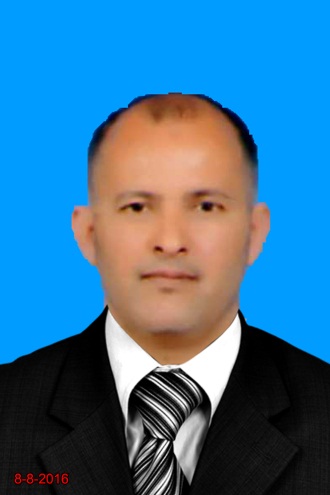 المعلومات الشخصيةالمعلومات الشخصيةالمعلومات الشخصيةالمعلومات الشخصيةالمعلومات الشخصيةالمعلومات الشخصيةالمعلومات الشخصيةالمعلومات الشخصيةالمعلومات الشخصيةالمعلومات الشخصيةالمعلومات الشخصيةالمعلومات الشخصيةالمعلومات الشخصيةالمعلومات الشخصيةالمعلومات الشخصيةالمعلومات الشخصيةالمعلومات الشخصيةالمعلومات الشخصيةالاسمحسين فرج علي الحويجحسين فرج علي الحويجحسين فرج علي الحويجحسين فرج علي الحويجحسين فرج علي الحويجالجنسيةالجنسيةليبيليبيمكان وتاريخ الميلادمكان وتاريخ الميلادمكان وتاريخ الميلادالخمس/ ليبيا 1968الخمس/ ليبيا 1968الخمس/ ليبيا 1968الخمس/ ليبيا 1968الخمس/ ليبيا 1968مكان العملمكان العملمكان العملمكان العملمكان العملمكان العملمكان العملمكان العملمكان العملمكان العملمكان العملمكان العملمكان العملمكان العملمكان العملمكان العملمكان العملمكان العملجامعةالمرقبالمرقبالمرقبكليةكليةكليةالاقتصاد والتجارةالاقتصاد والتجارةالاقتصاد والتجارةقسمقسمقسمالاقتصادالاقتصادالاقتصادالاقتصادالاقتصادالمؤهل العلميالمؤهل العلميالمؤهل العلميالمؤهل العلميماجستيرماجستيرماجستيرالدرجة العلميةالدرجة العلميةالدرجة العلميةمحاضر محاضر محاضر التخصص العامالتخصص العامالتخصص العاماقتصاداقتصادالبريد الالكترونيالبريد الالكترونيالبريد الالكترونيالبريد الالكترونيHussen.Alhwij@Elmergib.edu.lyHussen.Alhwij@Elmergib.edu.lyHussen.Alhwij@Elmergib.edu.lyHussen.Alhwij@Elmergib.edu.lyHussen.Alhwij@Elmergib.edu.lyHussen.Alhwij@Elmergib.edu.lyHussen.Alhwij@Elmergib.edu.lyHussen.Alhwij@Elmergib.edu.lyHussen.Alhwij@Elmergib.edu.lyHussen.Alhwij@Elmergib.edu.lyHussen.Alhwij@Elmergib.edu.lyHussen.Alhwij@Elmergib.edu.lyHussen.Alhwij@Elmergib.edu.lyHussen.Alhwij@Elmergib.edu.lyالهاتف المحمولالهاتف المحمولالهاتف المحمولالهاتف المحمول0021892425096200218924250962002189242509620021892425096200218924250962002189242509620021892425096200218924250962002189242509620021892425096200218924250962002189242509620021892425096200218924250962المؤهلات العلميةالمؤهلات العلميةالمؤهلات العلميةالمؤهلات العلميةالمؤهلات العلميةالمؤهلات العلميةالمؤهلات العلميةالمؤهلات العلميةالمؤهلات العلميةالمؤهلات العلميةالمؤهلات العلميةالمؤهلات العلميةالمؤهلات العلميةالمؤهلات العلميةالمؤهلات العلميةالمؤهلات العلميةالمؤهلات العلميةالمؤهلات العلميةدرجة البكالوريوسدرجة البكالوريوسدرجة البكالوريوساقتصاد/ كلية الاقتصاد/ جامعة بنغازي سنة 1994اقتصاد/ كلية الاقتصاد/ جامعة بنغازي سنة 1994اقتصاد/ كلية الاقتصاد/ جامعة بنغازي سنة 1994اقتصاد/ كلية الاقتصاد/ جامعة بنغازي سنة 1994اقتصاد/ كلية الاقتصاد/ جامعة بنغازي سنة 1994اقتصاد/ كلية الاقتصاد/ جامعة بنغازي سنة 1994اقتصاد/ كلية الاقتصاد/ جامعة بنغازي سنة 1994اقتصاد/ كلية الاقتصاد/ جامعة بنغازي سنة 1994اقتصاد/ كلية الاقتصاد/ جامعة بنغازي سنة 1994اقتصاد/ كلية الاقتصاد/ جامعة بنغازي سنة 1994اقتصاد/ كلية الاقتصاد/ جامعة بنغازي سنة 1994اقتصاد/ كلية الاقتصاد/ جامعة بنغازي سنة 1994اقتصاد/ كلية الاقتصاد/ جامعة بنغازي سنة 1994اقتصاد/ كلية الاقتصاد/ جامعة بنغازي سنة 1994اقتصاد/ كلية الاقتصاد/ جامعة بنغازي سنة 1994درجة الماجستيردرجة الماجستيردرجة الماجستيراقتصاد/ كلية الاقتصاد والعلوم السياسية/ جامعة طرابلس سنة 2010اقتصاد/ كلية الاقتصاد والعلوم السياسية/ جامعة طرابلس سنة 2010اقتصاد/ كلية الاقتصاد والعلوم السياسية/ جامعة طرابلس سنة 2010اقتصاد/ كلية الاقتصاد والعلوم السياسية/ جامعة طرابلس سنة 2010اقتصاد/ كلية الاقتصاد والعلوم السياسية/ جامعة طرابلس سنة 2010اقتصاد/ كلية الاقتصاد والعلوم السياسية/ جامعة طرابلس سنة 2010اقتصاد/ كلية الاقتصاد والعلوم السياسية/ جامعة طرابلس سنة 2010اقتصاد/ كلية الاقتصاد والعلوم السياسية/ جامعة طرابلس سنة 2010اقتصاد/ كلية الاقتصاد والعلوم السياسية/ جامعة طرابلس سنة 2010اقتصاد/ كلية الاقتصاد والعلوم السياسية/ جامعة طرابلس سنة 2010اقتصاد/ كلية الاقتصاد والعلوم السياسية/ جامعة طرابلس سنة 2010اقتصاد/ كلية الاقتصاد والعلوم السياسية/ جامعة طرابلس سنة 2010اقتصاد/ كلية الاقتصاد والعلوم السياسية/ جامعة طرابلس سنة 2010اقتصاد/ كلية الاقتصاد والعلوم السياسية/ جامعة طرابلس سنة 2010اقتصاد/ كلية الاقتصاد والعلوم السياسية/ جامعة طرابلس سنة 2010المهاراتالمهاراتالمهاراتالمهاراتالمهاراتالمهاراتالمهاراتالمهاراتالمهاراتالمهاراتالمهاراتالمهاراتالمهاراتالمهاراتالمهاراتالمهاراتالمهاراتالمهاراتمهارات استخدام الكمبيوتر:العمل بكفاءة عالية على البرمجيات : Microsoft Windows 7, MS Office 2010 حاصل على الرخصة الدولية لقيادة الحاسب الآلي ICDL.حاصل على دبلومة جامعة كامبردج الدولية في مجال تقنية المعلوماتCambridge International Diploma in IT Skills التعامل بكفاءة مع شبكة المعلومات الدولية Internet (بحث، تصفح، فيسبوك، بريد الكتروني).مهارات اللغة:كاتب ومتحدث جيد باللغة العربية الفصحى.حاصل على شهادة IELTS في اللغة الانجليزية  سنة 2015 بدرجة:مهارات استخدام الكمبيوتر:العمل بكفاءة عالية على البرمجيات : Microsoft Windows 7, MS Office 2010 حاصل على الرخصة الدولية لقيادة الحاسب الآلي ICDL.حاصل على دبلومة جامعة كامبردج الدولية في مجال تقنية المعلوماتCambridge International Diploma in IT Skills التعامل بكفاءة مع شبكة المعلومات الدولية Internet (بحث، تصفح، فيسبوك، بريد الكتروني).مهارات اللغة:كاتب ومتحدث جيد باللغة العربية الفصحى.حاصل على شهادة IELTS في اللغة الانجليزية  سنة 2015 بدرجة:مهارات استخدام الكمبيوتر:العمل بكفاءة عالية على البرمجيات : Microsoft Windows 7, MS Office 2010 حاصل على الرخصة الدولية لقيادة الحاسب الآلي ICDL.حاصل على دبلومة جامعة كامبردج الدولية في مجال تقنية المعلوماتCambridge International Diploma in IT Skills التعامل بكفاءة مع شبكة المعلومات الدولية Internet (بحث، تصفح، فيسبوك، بريد الكتروني).مهارات اللغة:كاتب ومتحدث جيد باللغة العربية الفصحى.حاصل على شهادة IELTS في اللغة الانجليزية  سنة 2015 بدرجة:مهارات استخدام الكمبيوتر:العمل بكفاءة عالية على البرمجيات : Microsoft Windows 7, MS Office 2010 حاصل على الرخصة الدولية لقيادة الحاسب الآلي ICDL.حاصل على دبلومة جامعة كامبردج الدولية في مجال تقنية المعلوماتCambridge International Diploma in IT Skills التعامل بكفاءة مع شبكة المعلومات الدولية Internet (بحث، تصفح، فيسبوك، بريد الكتروني).مهارات اللغة:كاتب ومتحدث جيد باللغة العربية الفصحى.حاصل على شهادة IELTS في اللغة الانجليزية  سنة 2015 بدرجة:مهارات استخدام الكمبيوتر:العمل بكفاءة عالية على البرمجيات : Microsoft Windows 7, MS Office 2010 حاصل على الرخصة الدولية لقيادة الحاسب الآلي ICDL.حاصل على دبلومة جامعة كامبردج الدولية في مجال تقنية المعلوماتCambridge International Diploma in IT Skills التعامل بكفاءة مع شبكة المعلومات الدولية Internet (بحث، تصفح، فيسبوك، بريد الكتروني).مهارات اللغة:كاتب ومتحدث جيد باللغة العربية الفصحى.حاصل على شهادة IELTS في اللغة الانجليزية  سنة 2015 بدرجة:مهارات استخدام الكمبيوتر:العمل بكفاءة عالية على البرمجيات : Microsoft Windows 7, MS Office 2010 حاصل على الرخصة الدولية لقيادة الحاسب الآلي ICDL.حاصل على دبلومة جامعة كامبردج الدولية في مجال تقنية المعلوماتCambridge International Diploma in IT Skills التعامل بكفاءة مع شبكة المعلومات الدولية Internet (بحث، تصفح، فيسبوك، بريد الكتروني).مهارات اللغة:كاتب ومتحدث جيد باللغة العربية الفصحى.حاصل على شهادة IELTS في اللغة الانجليزية  سنة 2015 بدرجة:مهارات استخدام الكمبيوتر:العمل بكفاءة عالية على البرمجيات : Microsoft Windows 7, MS Office 2010 حاصل على الرخصة الدولية لقيادة الحاسب الآلي ICDL.حاصل على دبلومة جامعة كامبردج الدولية في مجال تقنية المعلوماتCambridge International Diploma in IT Skills التعامل بكفاءة مع شبكة المعلومات الدولية Internet (بحث، تصفح، فيسبوك، بريد الكتروني).مهارات اللغة:كاتب ومتحدث جيد باللغة العربية الفصحى.حاصل على شهادة IELTS في اللغة الانجليزية  سنة 2015 بدرجة:مهارات استخدام الكمبيوتر:العمل بكفاءة عالية على البرمجيات : Microsoft Windows 7, MS Office 2010 حاصل على الرخصة الدولية لقيادة الحاسب الآلي ICDL.حاصل على دبلومة جامعة كامبردج الدولية في مجال تقنية المعلوماتCambridge International Diploma in IT Skills التعامل بكفاءة مع شبكة المعلومات الدولية Internet (بحث، تصفح، فيسبوك، بريد الكتروني).مهارات اللغة:كاتب ومتحدث جيد باللغة العربية الفصحى.حاصل على شهادة IELTS في اللغة الانجليزية  سنة 2015 بدرجة:مهارات استخدام الكمبيوتر:العمل بكفاءة عالية على البرمجيات : Microsoft Windows 7, MS Office 2010 حاصل على الرخصة الدولية لقيادة الحاسب الآلي ICDL.حاصل على دبلومة جامعة كامبردج الدولية في مجال تقنية المعلوماتCambridge International Diploma in IT Skills التعامل بكفاءة مع شبكة المعلومات الدولية Internet (بحث، تصفح، فيسبوك، بريد الكتروني).مهارات اللغة:كاتب ومتحدث جيد باللغة العربية الفصحى.حاصل على شهادة IELTS في اللغة الانجليزية  سنة 2015 بدرجة:مهارات استخدام الكمبيوتر:العمل بكفاءة عالية على البرمجيات : Microsoft Windows 7, MS Office 2010 حاصل على الرخصة الدولية لقيادة الحاسب الآلي ICDL.حاصل على دبلومة جامعة كامبردج الدولية في مجال تقنية المعلوماتCambridge International Diploma in IT Skills التعامل بكفاءة مع شبكة المعلومات الدولية Internet (بحث، تصفح، فيسبوك، بريد الكتروني).مهارات اللغة:كاتب ومتحدث جيد باللغة العربية الفصحى.حاصل على شهادة IELTS في اللغة الانجليزية  سنة 2015 بدرجة:مهارات استخدام الكمبيوتر:العمل بكفاءة عالية على البرمجيات : Microsoft Windows 7, MS Office 2010 حاصل على الرخصة الدولية لقيادة الحاسب الآلي ICDL.حاصل على دبلومة جامعة كامبردج الدولية في مجال تقنية المعلوماتCambridge International Diploma in IT Skills التعامل بكفاءة مع شبكة المعلومات الدولية Internet (بحث، تصفح، فيسبوك، بريد الكتروني).مهارات اللغة:كاتب ومتحدث جيد باللغة العربية الفصحى.حاصل على شهادة IELTS في اللغة الانجليزية  سنة 2015 بدرجة:مهارات استخدام الكمبيوتر:العمل بكفاءة عالية على البرمجيات : Microsoft Windows 7, MS Office 2010 حاصل على الرخصة الدولية لقيادة الحاسب الآلي ICDL.حاصل على دبلومة جامعة كامبردج الدولية في مجال تقنية المعلوماتCambridge International Diploma in IT Skills التعامل بكفاءة مع شبكة المعلومات الدولية Internet (بحث، تصفح، فيسبوك، بريد الكتروني).مهارات اللغة:كاتب ومتحدث جيد باللغة العربية الفصحى.حاصل على شهادة IELTS في اللغة الانجليزية  سنة 2015 بدرجة:مهارات استخدام الكمبيوتر:العمل بكفاءة عالية على البرمجيات : Microsoft Windows 7, MS Office 2010 حاصل على الرخصة الدولية لقيادة الحاسب الآلي ICDL.حاصل على دبلومة جامعة كامبردج الدولية في مجال تقنية المعلوماتCambridge International Diploma in IT Skills التعامل بكفاءة مع شبكة المعلومات الدولية Internet (بحث، تصفح، فيسبوك، بريد الكتروني).مهارات اللغة:كاتب ومتحدث جيد باللغة العربية الفصحى.حاصل على شهادة IELTS في اللغة الانجليزية  سنة 2015 بدرجة:مهارات استخدام الكمبيوتر:العمل بكفاءة عالية على البرمجيات : Microsoft Windows 7, MS Office 2010 حاصل على الرخصة الدولية لقيادة الحاسب الآلي ICDL.حاصل على دبلومة جامعة كامبردج الدولية في مجال تقنية المعلوماتCambridge International Diploma in IT Skills التعامل بكفاءة مع شبكة المعلومات الدولية Internet (بحث، تصفح، فيسبوك، بريد الكتروني).مهارات اللغة:كاتب ومتحدث جيد باللغة العربية الفصحى.حاصل على شهادة IELTS في اللغة الانجليزية  سنة 2015 بدرجة:مهارات استخدام الكمبيوتر:العمل بكفاءة عالية على البرمجيات : Microsoft Windows 7, MS Office 2010 حاصل على الرخصة الدولية لقيادة الحاسب الآلي ICDL.حاصل على دبلومة جامعة كامبردج الدولية في مجال تقنية المعلوماتCambridge International Diploma in IT Skills التعامل بكفاءة مع شبكة المعلومات الدولية Internet (بحث، تصفح، فيسبوك، بريد الكتروني).مهارات اللغة:كاتب ومتحدث جيد باللغة العربية الفصحى.حاصل على شهادة IELTS في اللغة الانجليزية  سنة 2015 بدرجة:مهارات استخدام الكمبيوتر:العمل بكفاءة عالية على البرمجيات : Microsoft Windows 7, MS Office 2010 حاصل على الرخصة الدولية لقيادة الحاسب الآلي ICDL.حاصل على دبلومة جامعة كامبردج الدولية في مجال تقنية المعلوماتCambridge International Diploma in IT Skills التعامل بكفاءة مع شبكة المعلومات الدولية Internet (بحث، تصفح، فيسبوك، بريد الكتروني).مهارات اللغة:كاتب ومتحدث جيد باللغة العربية الفصحى.حاصل على شهادة IELTS في اللغة الانجليزية  سنة 2015 بدرجة:مهارات استخدام الكمبيوتر:العمل بكفاءة عالية على البرمجيات : Microsoft Windows 7, MS Office 2010 حاصل على الرخصة الدولية لقيادة الحاسب الآلي ICDL.حاصل على دبلومة جامعة كامبردج الدولية في مجال تقنية المعلوماتCambridge International Diploma in IT Skills التعامل بكفاءة مع شبكة المعلومات الدولية Internet (بحث، تصفح، فيسبوك، بريد الكتروني).مهارات اللغة:كاتب ومتحدث جيد باللغة العربية الفصحى.حاصل على شهادة IELTS في اللغة الانجليزية  سنة 2015 بدرجة:مهارات استخدام الكمبيوتر:العمل بكفاءة عالية على البرمجيات : Microsoft Windows 7, MS Office 2010 حاصل على الرخصة الدولية لقيادة الحاسب الآلي ICDL.حاصل على دبلومة جامعة كامبردج الدولية في مجال تقنية المعلوماتCambridge International Diploma in IT Skills التعامل بكفاءة مع شبكة المعلومات الدولية Internet (بحث، تصفح، فيسبوك، بريد الكتروني).مهارات اللغة:كاتب ومتحدث جيد باللغة العربية الفصحى.حاصل على شهادة IELTS في اللغة الانجليزية  سنة 2015 بدرجة:6.56.5SpeakingSpeaking66WritingReadingReading6.5ListeningListeningListeningمهارات التدريس:حاصل على شهادة التأهيل التربوي، من قسم التربية وعلم النفس، كلية الآداب، جامعة المرقب، سنة 2000.مهارات التدريس:حاصل على شهادة التأهيل التربوي، من قسم التربية وعلم النفس، كلية الآداب، جامعة المرقب، سنة 2000.مهارات التدريس:حاصل على شهادة التأهيل التربوي، من قسم التربية وعلم النفس، كلية الآداب، جامعة المرقب، سنة 2000.مهارات التدريس:حاصل على شهادة التأهيل التربوي، من قسم التربية وعلم النفس، كلية الآداب، جامعة المرقب، سنة 2000.مهارات التدريس:حاصل على شهادة التأهيل التربوي، من قسم التربية وعلم النفس، كلية الآداب، جامعة المرقب، سنة 2000.مهارات التدريس:حاصل على شهادة التأهيل التربوي، من قسم التربية وعلم النفس، كلية الآداب، جامعة المرقب، سنة 2000.مهارات التدريس:حاصل على شهادة التأهيل التربوي، من قسم التربية وعلم النفس، كلية الآداب، جامعة المرقب، سنة 2000.مهارات التدريس:حاصل على شهادة التأهيل التربوي، من قسم التربية وعلم النفس، كلية الآداب، جامعة المرقب، سنة 2000.مهارات التدريس:حاصل على شهادة التأهيل التربوي، من قسم التربية وعلم النفس، كلية الآداب، جامعة المرقب، سنة 2000.مهارات التدريس:حاصل على شهادة التأهيل التربوي، من قسم التربية وعلم النفس، كلية الآداب، جامعة المرقب، سنة 2000.مهارات التدريس:حاصل على شهادة التأهيل التربوي، من قسم التربية وعلم النفس، كلية الآداب، جامعة المرقب، سنة 2000.مهارات التدريس:حاصل على شهادة التأهيل التربوي، من قسم التربية وعلم النفس، كلية الآداب، جامعة المرقب، سنة 2000.مهارات التدريس:حاصل على شهادة التأهيل التربوي، من قسم التربية وعلم النفس، كلية الآداب، جامعة المرقب، سنة 2000.مهارات التدريس:حاصل على شهادة التأهيل التربوي، من قسم التربية وعلم النفس، كلية الآداب، جامعة المرقب، سنة 2000.مهارات التدريس:حاصل على شهادة التأهيل التربوي، من قسم التربية وعلم النفس، كلية الآداب، جامعة المرقب، سنة 2000.مهارات التدريس:حاصل على شهادة التأهيل التربوي، من قسم التربية وعلم النفس، كلية الآداب، جامعة المرقب، سنة 2000.مهارات التدريس:حاصل على شهادة التأهيل التربوي، من قسم التربية وعلم النفس، كلية الآداب، جامعة المرقب، سنة 2000.مهارات التدريس:حاصل على شهادة التأهيل التربوي، من قسم التربية وعلم النفس، كلية الآداب، جامعة المرقب، سنة 2000.الخبرات الوظيفيةالخبرات الوظيفيةالخبرات الوظيفيةالخبرات الوظيفيةالخبرات الوظيفيةالخبرات الوظيفيةالخبرات الوظيفيةالخبرات الوظيفيةالخبرات الوظيفيةالخبرات الوظيفيةالخبرات الوظيفيةالخبرات الوظيفيةالخبرات الوظيفيةالخبرات الوظيفيةالخبرات الوظيفيةالخبرات الوظيفيةالخبرات الوظيفيةالخبرات الوظيفية1995 - 19961995 - 1996قطاع الاقتصاد والتجارة بالخمس/ موظفقطاع الاقتصاد والتجارة بالخمس/ موظفقطاع الاقتصاد والتجارة بالخمس/ موظفقطاع الاقتصاد والتجارة بالخمس/ موظفقطاع الاقتصاد والتجارة بالخمس/ موظفقطاع الاقتصاد والتجارة بالخمس/ موظفقطاع الاقتصاد والتجارة بالخمس/ موظفقطاع الاقتصاد والتجارة بالخمس/ موظفقطاع الاقتصاد والتجارة بالخمس/ موظفقطاع الاقتصاد والتجارة بالخمس/ موظفقطاع الاقتصاد والتجارة بالخمس/ موظفقطاع الاقتصاد والتجارة بالخمس/ موظفقطاع الاقتصاد والتجارة بالخمس/ موظفقطاع الاقتصاد والتجارة بالخمس/ موظفقطاع الاقتصاد والتجارة بالخمس/ موظفقطاع الاقتصاد والتجارة بالخمس/ موظف1997- 19981997- 1998الشركة الوطنية لتعليب الأسماك ومنتجاتها/ المجمع التبريدي بالخمس / رئيس القسم الماليالشركة الوطنية لتعليب الأسماك ومنتجاتها/ المجمع التبريدي بالخمس / رئيس القسم الماليالشركة الوطنية لتعليب الأسماك ومنتجاتها/ المجمع التبريدي بالخمس / رئيس القسم الماليالشركة الوطنية لتعليب الأسماك ومنتجاتها/ المجمع التبريدي بالخمس / رئيس القسم الماليالشركة الوطنية لتعليب الأسماك ومنتجاتها/ المجمع التبريدي بالخمس / رئيس القسم الماليالشركة الوطنية لتعليب الأسماك ومنتجاتها/ المجمع التبريدي بالخمس / رئيس القسم الماليالشركة الوطنية لتعليب الأسماك ومنتجاتها/ المجمع التبريدي بالخمس / رئيس القسم الماليالشركة الوطنية لتعليب الأسماك ومنتجاتها/ المجمع التبريدي بالخمس / رئيس القسم الماليالشركة الوطنية لتعليب الأسماك ومنتجاتها/ المجمع التبريدي بالخمس / رئيس القسم الماليالشركة الوطنية لتعليب الأسماك ومنتجاتها/ المجمع التبريدي بالخمس / رئيس القسم الماليالشركة الوطنية لتعليب الأسماك ومنتجاتها/ المجمع التبريدي بالخمس / رئيس القسم الماليالشركة الوطنية لتعليب الأسماك ومنتجاتها/ المجمع التبريدي بالخمس / رئيس القسم الماليالشركة الوطنية لتعليب الأسماك ومنتجاتها/ المجمع التبريدي بالخمس / رئيس القسم الماليالشركة الوطنية لتعليب الأسماك ومنتجاتها/ المجمع التبريدي بالخمس / رئيس القسم الماليالشركة الوطنية لتعليب الأسماك ومنتجاتها/ المجمع التبريدي بالخمس / رئيس القسم الماليالشركة الوطنية لتعليب الأسماك ومنتجاتها/ المجمع التبريدي بالخمس / رئيس القسم المالي1998 - 20001998 - 2000وزارة المرافق والإسكان/ جهاز الإشراف على تصنيع مواد البناء/ باحث اقتصاديوزارة المرافق والإسكان/ جهاز الإشراف على تصنيع مواد البناء/ باحث اقتصاديوزارة المرافق والإسكان/ جهاز الإشراف على تصنيع مواد البناء/ باحث اقتصاديوزارة المرافق والإسكان/ جهاز الإشراف على تصنيع مواد البناء/ باحث اقتصاديوزارة المرافق والإسكان/ جهاز الإشراف على تصنيع مواد البناء/ باحث اقتصاديوزارة المرافق والإسكان/ جهاز الإشراف على تصنيع مواد البناء/ باحث اقتصاديوزارة المرافق والإسكان/ جهاز الإشراف على تصنيع مواد البناء/ باحث اقتصاديوزارة المرافق والإسكان/ جهاز الإشراف على تصنيع مواد البناء/ باحث اقتصاديوزارة المرافق والإسكان/ جهاز الإشراف على تصنيع مواد البناء/ باحث اقتصاديوزارة المرافق والإسكان/ جهاز الإشراف على تصنيع مواد البناء/ باحث اقتصاديوزارة المرافق والإسكان/ جهاز الإشراف على تصنيع مواد البناء/ باحث اقتصاديوزارة المرافق والإسكان/ جهاز الإشراف على تصنيع مواد البناء/ باحث اقتصاديوزارة المرافق والإسكان/ جهاز الإشراف على تصنيع مواد البناء/ باحث اقتصاديوزارة المرافق والإسكان/ جهاز الإشراف على تصنيع مواد البناء/ باحث اقتصاديوزارة المرافق والإسكان/ جهاز الإشراف على تصنيع مواد البناء/ باحث اقتصاديوزارة المرافق والإسكان/ جهاز الإشراف على تصنيع مواد البناء/ باحث اقتصادي2001 - 20122001 - 2012ثانويات العلوم الاقتصادية وثانويات العلوم الاجتماعية / مدرسثانويات العلوم الاقتصادية وثانويات العلوم الاجتماعية / مدرسثانويات العلوم الاقتصادية وثانويات العلوم الاجتماعية / مدرسثانويات العلوم الاقتصادية وثانويات العلوم الاجتماعية / مدرسثانويات العلوم الاقتصادية وثانويات العلوم الاجتماعية / مدرسثانويات العلوم الاقتصادية وثانويات العلوم الاجتماعية / مدرسثانويات العلوم الاقتصادية وثانويات العلوم الاجتماعية / مدرسثانويات العلوم الاقتصادية وثانويات العلوم الاجتماعية / مدرسثانويات العلوم الاقتصادية وثانويات العلوم الاجتماعية / مدرسثانويات العلوم الاقتصادية وثانويات العلوم الاجتماعية / مدرسثانويات العلوم الاقتصادية وثانويات العلوم الاجتماعية / مدرسثانويات العلوم الاقتصادية وثانويات العلوم الاجتماعية / مدرسثانويات العلوم الاقتصادية وثانويات العلوم الاجتماعية / مدرسثانويات العلوم الاقتصادية وثانويات العلوم الاجتماعية / مدرسثانويات العلوم الاقتصادية وثانويات العلوم الاجتماعية / مدرسثانويات العلوم الاقتصادية وثانويات العلوم الاجتماعية / مدرس2012- الآن2012- الآنعضو هيأة التدريس بكلية الاقتصاد والتجارة / جامعة المرقبعضو هيأة التدريس بكلية الاقتصاد والتجارة / جامعة المرقبعضو هيأة التدريس بكلية الاقتصاد والتجارة / جامعة المرقبعضو هيأة التدريس بكلية الاقتصاد والتجارة / جامعة المرقبعضو هيأة التدريس بكلية الاقتصاد والتجارة / جامعة المرقبعضو هيأة التدريس بكلية الاقتصاد والتجارة / جامعة المرقبعضو هيأة التدريس بكلية الاقتصاد والتجارة / جامعة المرقبعضو هيأة التدريس بكلية الاقتصاد والتجارة / جامعة المرقبعضو هيأة التدريس بكلية الاقتصاد والتجارة / جامعة المرقبعضو هيأة التدريس بكلية الاقتصاد والتجارة / جامعة المرقبعضو هيأة التدريس بكلية الاقتصاد والتجارة / جامعة المرقبعضو هيأة التدريس بكلية الاقتصاد والتجارة / جامعة المرقبعضو هيأة التدريس بكلية الاقتصاد والتجارة / جامعة المرقبعضو هيأة التدريس بكلية الاقتصاد والتجارة / جامعة المرقبعضو هيأة التدريس بكلية الاقتصاد والتجارة / جامعة المرقبعضو هيأة التدريس بكلية الاقتصاد والتجارة / جامعة المرقب2012 - الآن2012 - الآنالأشراف على عدد من مشاريع التخرجالأشراف على عدد من مشاريع التخرجالأشراف على عدد من مشاريع التخرجالأشراف على عدد من مشاريع التخرجالأشراف على عدد من مشاريع التخرجالأشراف على عدد من مشاريع التخرجالأشراف على عدد من مشاريع التخرجالأشراف على عدد من مشاريع التخرجالأشراف على عدد من مشاريع التخرجالأشراف على عدد من مشاريع التخرجالأشراف على عدد من مشاريع التخرجالأشراف على عدد من مشاريع التخرجالأشراف على عدد من مشاريع التخرجالأشراف على عدد من مشاريع التخرجالأشراف على عدد من مشاريع التخرجالأشراف على عدد من مشاريع التخرج2012 - الآن2012 - الآنالمساهمة في مناقشة عدد من مشاريع التخرجالمساهمة في مناقشة عدد من مشاريع التخرجالمساهمة في مناقشة عدد من مشاريع التخرجالمساهمة في مناقشة عدد من مشاريع التخرجالمساهمة في مناقشة عدد من مشاريع التخرجالمساهمة في مناقشة عدد من مشاريع التخرجالمساهمة في مناقشة عدد من مشاريع التخرجالمساهمة في مناقشة عدد من مشاريع التخرجالمساهمة في مناقشة عدد من مشاريع التخرجالمساهمة في مناقشة عدد من مشاريع التخرجالمساهمة في مناقشة عدد من مشاريع التخرجالمساهمة في مناقشة عدد من مشاريع التخرجالمساهمة في مناقشة عدد من مشاريع التخرجالمساهمة في مناقشة عدد من مشاريع التخرجالمساهمة في مناقشة عدد من مشاريع التخرجالمساهمة في مناقشة عدد من مشاريع التخرج2012 - 20152012 - 2015تنظيم 7 ورش عمل في مجال الاقتصاد أقيمت بكلية الاقتصاد والتجارة بجامعة المرقبتنظيم 7 ورش عمل في مجال الاقتصاد أقيمت بكلية الاقتصاد والتجارة بجامعة المرقبتنظيم 7 ورش عمل في مجال الاقتصاد أقيمت بكلية الاقتصاد والتجارة بجامعة المرقبتنظيم 7 ورش عمل في مجال الاقتصاد أقيمت بكلية الاقتصاد والتجارة بجامعة المرقبتنظيم 7 ورش عمل في مجال الاقتصاد أقيمت بكلية الاقتصاد والتجارة بجامعة المرقبتنظيم 7 ورش عمل في مجال الاقتصاد أقيمت بكلية الاقتصاد والتجارة بجامعة المرقبتنظيم 7 ورش عمل في مجال الاقتصاد أقيمت بكلية الاقتصاد والتجارة بجامعة المرقبتنظيم 7 ورش عمل في مجال الاقتصاد أقيمت بكلية الاقتصاد والتجارة بجامعة المرقبتنظيم 7 ورش عمل في مجال الاقتصاد أقيمت بكلية الاقتصاد والتجارة بجامعة المرقبتنظيم 7 ورش عمل في مجال الاقتصاد أقيمت بكلية الاقتصاد والتجارة بجامعة المرقبتنظيم 7 ورش عمل في مجال الاقتصاد أقيمت بكلية الاقتصاد والتجارة بجامعة المرقبتنظيم 7 ورش عمل في مجال الاقتصاد أقيمت بكلية الاقتصاد والتجارة بجامعة المرقبتنظيم 7 ورش عمل في مجال الاقتصاد أقيمت بكلية الاقتصاد والتجارة بجامعة المرقبتنظيم 7 ورش عمل في مجال الاقتصاد أقيمت بكلية الاقتصاد والتجارة بجامعة المرقبتنظيم 7 ورش عمل في مجال الاقتصاد أقيمت بكلية الاقتصاد والتجارة بجامعة المرقبتنظيم 7 ورش عمل في مجال الاقتصاد أقيمت بكلية الاقتصاد والتجارة بجامعة المرقب20152015إعداد وتصميم البرنامج الخاص بمشروع تطوير الموقع الالكتروني لكلية الاقتصاد والتجارة بجامعة المرقبإعداد وتصميم البرنامج الخاص بمشروع تطوير الموقع الالكتروني لكلية الاقتصاد والتجارة بجامعة المرقبإعداد وتصميم البرنامج الخاص بمشروع تطوير الموقع الالكتروني لكلية الاقتصاد والتجارة بجامعة المرقبإعداد وتصميم البرنامج الخاص بمشروع تطوير الموقع الالكتروني لكلية الاقتصاد والتجارة بجامعة المرقبإعداد وتصميم البرنامج الخاص بمشروع تطوير الموقع الالكتروني لكلية الاقتصاد والتجارة بجامعة المرقبإعداد وتصميم البرنامج الخاص بمشروع تطوير الموقع الالكتروني لكلية الاقتصاد والتجارة بجامعة المرقبإعداد وتصميم البرنامج الخاص بمشروع تطوير الموقع الالكتروني لكلية الاقتصاد والتجارة بجامعة المرقبإعداد وتصميم البرنامج الخاص بمشروع تطوير الموقع الالكتروني لكلية الاقتصاد والتجارة بجامعة المرقبإعداد وتصميم البرنامج الخاص بمشروع تطوير الموقع الالكتروني لكلية الاقتصاد والتجارة بجامعة المرقبإعداد وتصميم البرنامج الخاص بمشروع تطوير الموقع الالكتروني لكلية الاقتصاد والتجارة بجامعة المرقبإعداد وتصميم البرنامج الخاص بمشروع تطوير الموقع الالكتروني لكلية الاقتصاد والتجارة بجامعة المرقبإعداد وتصميم البرنامج الخاص بمشروع تطوير الموقع الالكتروني لكلية الاقتصاد والتجارة بجامعة المرقبإعداد وتصميم البرنامج الخاص بمشروع تطوير الموقع الالكتروني لكلية الاقتصاد والتجارة بجامعة المرقبإعداد وتصميم البرنامج الخاص بمشروع تطوير الموقع الالكتروني لكلية الاقتصاد والتجارة بجامعة المرقبإعداد وتصميم البرنامج الخاص بمشروع تطوير الموقع الالكتروني لكلية الاقتصاد والتجارة بجامعة المرقبإعداد وتصميم البرنامج الخاص بمشروع تطوير الموقع الالكتروني لكلية الاقتصاد والتجارة بجامعة المرقب20162016تصميم البرنامج الخاص بتطوير الآداء البحثي لطلاب الكلية، فيما يتعلق بضوابط ومعايير تدريس مادة طرائق البحث العلمي، وضوابط تنفيذ المشاريع البحثية المطلوبة كجزء من متطلبات التخرجتصميم البرنامج الخاص بتطوير الآداء البحثي لطلاب الكلية، فيما يتعلق بضوابط ومعايير تدريس مادة طرائق البحث العلمي، وضوابط تنفيذ المشاريع البحثية المطلوبة كجزء من متطلبات التخرجتصميم البرنامج الخاص بتطوير الآداء البحثي لطلاب الكلية، فيما يتعلق بضوابط ومعايير تدريس مادة طرائق البحث العلمي، وضوابط تنفيذ المشاريع البحثية المطلوبة كجزء من متطلبات التخرجتصميم البرنامج الخاص بتطوير الآداء البحثي لطلاب الكلية، فيما يتعلق بضوابط ومعايير تدريس مادة طرائق البحث العلمي، وضوابط تنفيذ المشاريع البحثية المطلوبة كجزء من متطلبات التخرجتصميم البرنامج الخاص بتطوير الآداء البحثي لطلاب الكلية، فيما يتعلق بضوابط ومعايير تدريس مادة طرائق البحث العلمي، وضوابط تنفيذ المشاريع البحثية المطلوبة كجزء من متطلبات التخرجتصميم البرنامج الخاص بتطوير الآداء البحثي لطلاب الكلية، فيما يتعلق بضوابط ومعايير تدريس مادة طرائق البحث العلمي، وضوابط تنفيذ المشاريع البحثية المطلوبة كجزء من متطلبات التخرجتصميم البرنامج الخاص بتطوير الآداء البحثي لطلاب الكلية، فيما يتعلق بضوابط ومعايير تدريس مادة طرائق البحث العلمي، وضوابط تنفيذ المشاريع البحثية المطلوبة كجزء من متطلبات التخرجتصميم البرنامج الخاص بتطوير الآداء البحثي لطلاب الكلية، فيما يتعلق بضوابط ومعايير تدريس مادة طرائق البحث العلمي، وضوابط تنفيذ المشاريع البحثية المطلوبة كجزء من متطلبات التخرجتصميم البرنامج الخاص بتطوير الآداء البحثي لطلاب الكلية، فيما يتعلق بضوابط ومعايير تدريس مادة طرائق البحث العلمي، وضوابط تنفيذ المشاريع البحثية المطلوبة كجزء من متطلبات التخرجتصميم البرنامج الخاص بتطوير الآداء البحثي لطلاب الكلية، فيما يتعلق بضوابط ومعايير تدريس مادة طرائق البحث العلمي، وضوابط تنفيذ المشاريع البحثية المطلوبة كجزء من متطلبات التخرجتصميم البرنامج الخاص بتطوير الآداء البحثي لطلاب الكلية، فيما يتعلق بضوابط ومعايير تدريس مادة طرائق البحث العلمي، وضوابط تنفيذ المشاريع البحثية المطلوبة كجزء من متطلبات التخرجتصميم البرنامج الخاص بتطوير الآداء البحثي لطلاب الكلية، فيما يتعلق بضوابط ومعايير تدريس مادة طرائق البحث العلمي، وضوابط تنفيذ المشاريع البحثية المطلوبة كجزء من متطلبات التخرجتصميم البرنامج الخاص بتطوير الآداء البحثي لطلاب الكلية، فيما يتعلق بضوابط ومعايير تدريس مادة طرائق البحث العلمي، وضوابط تنفيذ المشاريع البحثية المطلوبة كجزء من متطلبات التخرجتصميم البرنامج الخاص بتطوير الآداء البحثي لطلاب الكلية، فيما يتعلق بضوابط ومعايير تدريس مادة طرائق البحث العلمي، وضوابط تنفيذ المشاريع البحثية المطلوبة كجزء من متطلبات التخرجتصميم البرنامج الخاص بتطوير الآداء البحثي لطلاب الكلية، فيما يتعلق بضوابط ومعايير تدريس مادة طرائق البحث العلمي، وضوابط تنفيذ المشاريع البحثية المطلوبة كجزء من متطلبات التخرجتصميم البرنامج الخاص بتطوير الآداء البحثي لطلاب الكلية، فيما يتعلق بضوابط ومعايير تدريس مادة طرائق البحث العلمي، وضوابط تنفيذ المشاريع البحثية المطلوبة كجزء من متطلبات التخرج20152015توصيف عدد من المقررات الدراسية بقسم الاقتصاد، بكلية الاقتصاد والتجارة بجامعة المرقبتوصيف عدد من المقررات الدراسية بقسم الاقتصاد، بكلية الاقتصاد والتجارة بجامعة المرقبتوصيف عدد من المقررات الدراسية بقسم الاقتصاد، بكلية الاقتصاد والتجارة بجامعة المرقبتوصيف عدد من المقررات الدراسية بقسم الاقتصاد، بكلية الاقتصاد والتجارة بجامعة المرقبتوصيف عدد من المقررات الدراسية بقسم الاقتصاد، بكلية الاقتصاد والتجارة بجامعة المرقبتوصيف عدد من المقررات الدراسية بقسم الاقتصاد، بكلية الاقتصاد والتجارة بجامعة المرقبتوصيف عدد من المقررات الدراسية بقسم الاقتصاد، بكلية الاقتصاد والتجارة بجامعة المرقبتوصيف عدد من المقررات الدراسية بقسم الاقتصاد، بكلية الاقتصاد والتجارة بجامعة المرقبتوصيف عدد من المقررات الدراسية بقسم الاقتصاد، بكلية الاقتصاد والتجارة بجامعة المرقبتوصيف عدد من المقررات الدراسية بقسم الاقتصاد، بكلية الاقتصاد والتجارة بجامعة المرقبتوصيف عدد من المقررات الدراسية بقسم الاقتصاد، بكلية الاقتصاد والتجارة بجامعة المرقبتوصيف عدد من المقررات الدراسية بقسم الاقتصاد، بكلية الاقتصاد والتجارة بجامعة المرقبتوصيف عدد من المقررات الدراسية بقسم الاقتصاد، بكلية الاقتصاد والتجارة بجامعة المرقبتوصيف عدد من المقررات الدراسية بقسم الاقتصاد، بكلية الاقتصاد والتجارة بجامعة المرقبتوصيف عدد من المقررات الدراسية بقسم الاقتصاد، بكلية الاقتصاد والتجارة بجامعة المرقبتوصيف عدد من المقررات الدراسية بقسم الاقتصاد، بكلية الاقتصاد والتجارة بجامعة المرقب20152015إضافة 7 مقررات دراسية اختيارية للائحة المقررات الدراسية بقسم الاقتصاد، بكلية الاقتصاد والتجارة بجامعة المرقبإضافة 7 مقررات دراسية اختيارية للائحة المقررات الدراسية بقسم الاقتصاد، بكلية الاقتصاد والتجارة بجامعة المرقبإضافة 7 مقررات دراسية اختيارية للائحة المقررات الدراسية بقسم الاقتصاد، بكلية الاقتصاد والتجارة بجامعة المرقبإضافة 7 مقررات دراسية اختيارية للائحة المقررات الدراسية بقسم الاقتصاد، بكلية الاقتصاد والتجارة بجامعة المرقبإضافة 7 مقررات دراسية اختيارية للائحة المقررات الدراسية بقسم الاقتصاد، بكلية الاقتصاد والتجارة بجامعة المرقبإضافة 7 مقررات دراسية اختيارية للائحة المقررات الدراسية بقسم الاقتصاد، بكلية الاقتصاد والتجارة بجامعة المرقبإضافة 7 مقررات دراسية اختيارية للائحة المقررات الدراسية بقسم الاقتصاد، بكلية الاقتصاد والتجارة بجامعة المرقبإضافة 7 مقررات دراسية اختيارية للائحة المقررات الدراسية بقسم الاقتصاد، بكلية الاقتصاد والتجارة بجامعة المرقبإضافة 7 مقررات دراسية اختيارية للائحة المقررات الدراسية بقسم الاقتصاد، بكلية الاقتصاد والتجارة بجامعة المرقبإضافة 7 مقررات دراسية اختيارية للائحة المقررات الدراسية بقسم الاقتصاد، بكلية الاقتصاد والتجارة بجامعة المرقبإضافة 7 مقررات دراسية اختيارية للائحة المقررات الدراسية بقسم الاقتصاد، بكلية الاقتصاد والتجارة بجامعة المرقبإضافة 7 مقررات دراسية اختيارية للائحة المقررات الدراسية بقسم الاقتصاد، بكلية الاقتصاد والتجارة بجامعة المرقبإضافة 7 مقررات دراسية اختيارية للائحة المقررات الدراسية بقسم الاقتصاد، بكلية الاقتصاد والتجارة بجامعة المرقبإضافة 7 مقررات دراسية اختيارية للائحة المقررات الدراسية بقسم الاقتصاد، بكلية الاقتصاد والتجارة بجامعة المرقبإضافة 7 مقررات دراسية اختيارية للائحة المقررات الدراسية بقسم الاقتصاد، بكلية الاقتصاد والتجارة بجامعة المرقبإضافة 7 مقررات دراسية اختيارية للائحة المقررات الدراسية بقسم الاقتصاد، بكلية الاقتصاد والتجارة بجامعة المرقب20162016تسمية المقررات الدراسية الخاصة ببرنامج الماجستير في الاقتصاد، بكلية الاقتصاد والتجارة بجامعة المرقبتسمية المقررات الدراسية الخاصة ببرنامج الماجستير في الاقتصاد، بكلية الاقتصاد والتجارة بجامعة المرقبتسمية المقررات الدراسية الخاصة ببرنامج الماجستير في الاقتصاد، بكلية الاقتصاد والتجارة بجامعة المرقبتسمية المقررات الدراسية الخاصة ببرنامج الماجستير في الاقتصاد، بكلية الاقتصاد والتجارة بجامعة المرقبتسمية المقررات الدراسية الخاصة ببرنامج الماجستير في الاقتصاد، بكلية الاقتصاد والتجارة بجامعة المرقبتسمية المقررات الدراسية الخاصة ببرنامج الماجستير في الاقتصاد، بكلية الاقتصاد والتجارة بجامعة المرقبتسمية المقررات الدراسية الخاصة ببرنامج الماجستير في الاقتصاد، بكلية الاقتصاد والتجارة بجامعة المرقبتسمية المقررات الدراسية الخاصة ببرنامج الماجستير في الاقتصاد، بكلية الاقتصاد والتجارة بجامعة المرقبتسمية المقررات الدراسية الخاصة ببرنامج الماجستير في الاقتصاد، بكلية الاقتصاد والتجارة بجامعة المرقبتسمية المقررات الدراسية الخاصة ببرنامج الماجستير في الاقتصاد، بكلية الاقتصاد والتجارة بجامعة المرقبتسمية المقررات الدراسية الخاصة ببرنامج الماجستير في الاقتصاد، بكلية الاقتصاد والتجارة بجامعة المرقبتسمية المقررات الدراسية الخاصة ببرنامج الماجستير في الاقتصاد، بكلية الاقتصاد والتجارة بجامعة المرقبتسمية المقررات الدراسية الخاصة ببرنامج الماجستير في الاقتصاد، بكلية الاقتصاد والتجارة بجامعة المرقبتسمية المقررات الدراسية الخاصة ببرنامج الماجستير في الاقتصاد، بكلية الاقتصاد والتجارة بجامعة المرقبتسمية المقررات الدراسية الخاصة ببرنامج الماجستير في الاقتصاد، بكلية الاقتصاد والتجارة بجامعة المرقبتسمية المقررات الدراسية الخاصة ببرنامج الماجستير في الاقتصاد، بكلية الاقتصاد والتجارة بجامعة المرقب20162016توصيف أغلب المقررات الدراسية لبرنامج الماجستير في الاقتصاد، بكلية الاقتصاد والتجارة بجامعة المرقبتوصيف أغلب المقررات الدراسية لبرنامج الماجستير في الاقتصاد، بكلية الاقتصاد والتجارة بجامعة المرقبتوصيف أغلب المقررات الدراسية لبرنامج الماجستير في الاقتصاد، بكلية الاقتصاد والتجارة بجامعة المرقبتوصيف أغلب المقررات الدراسية لبرنامج الماجستير في الاقتصاد، بكلية الاقتصاد والتجارة بجامعة المرقبتوصيف أغلب المقررات الدراسية لبرنامج الماجستير في الاقتصاد، بكلية الاقتصاد والتجارة بجامعة المرقبتوصيف أغلب المقررات الدراسية لبرنامج الماجستير في الاقتصاد، بكلية الاقتصاد والتجارة بجامعة المرقبتوصيف أغلب المقررات الدراسية لبرنامج الماجستير في الاقتصاد، بكلية الاقتصاد والتجارة بجامعة المرقبتوصيف أغلب المقررات الدراسية لبرنامج الماجستير في الاقتصاد، بكلية الاقتصاد والتجارة بجامعة المرقبتوصيف أغلب المقررات الدراسية لبرنامج الماجستير في الاقتصاد، بكلية الاقتصاد والتجارة بجامعة المرقبتوصيف أغلب المقررات الدراسية لبرنامج الماجستير في الاقتصاد، بكلية الاقتصاد والتجارة بجامعة المرقبتوصيف أغلب المقررات الدراسية لبرنامج الماجستير في الاقتصاد، بكلية الاقتصاد والتجارة بجامعة المرقبتوصيف أغلب المقررات الدراسية لبرنامج الماجستير في الاقتصاد، بكلية الاقتصاد والتجارة بجامعة المرقبتوصيف أغلب المقررات الدراسية لبرنامج الماجستير في الاقتصاد، بكلية الاقتصاد والتجارة بجامعة المرقبتوصيف أغلب المقررات الدراسية لبرنامج الماجستير في الاقتصاد، بكلية الاقتصاد والتجارة بجامعة المرقبتوصيف أغلب المقررات الدراسية لبرنامج الماجستير في الاقتصاد، بكلية الاقتصاد والتجارة بجامعة المرقبتوصيف أغلب المقررات الدراسية لبرنامج الماجستير في الاقتصاد، بكلية الاقتصاد والتجارة بجامعة المرقب20172017تصميم نظام الترقيم الخاص بالمقررات الدراسية بالكلية.تصميم نظام الترقيم الخاص بالمقررات الدراسية بالكلية.تصميم نظام الترقيم الخاص بالمقررات الدراسية بالكلية.تصميم نظام الترقيم الخاص بالمقررات الدراسية بالكلية.تصميم نظام الترقيم الخاص بالمقررات الدراسية بالكلية.تصميم نظام الترقيم الخاص بالمقررات الدراسية بالكلية.تصميم نظام الترقيم الخاص بالمقررات الدراسية بالكلية.تصميم نظام الترقيم الخاص بالمقررات الدراسية بالكلية.تصميم نظام الترقيم الخاص بالمقررات الدراسية بالكلية.تصميم نظام الترقيم الخاص بالمقررات الدراسية بالكلية.تصميم نظام الترقيم الخاص بالمقررات الدراسية بالكلية.تصميم نظام الترقيم الخاص بالمقررات الدراسية بالكلية.تصميم نظام الترقيم الخاص بالمقررات الدراسية بالكلية.تصميم نظام الترقيم الخاص بالمقررات الدراسية بالكلية.تصميم نظام الترقيم الخاص بالمقررات الدراسية بالكلية.تصميم نظام الترقيم الخاص بالمقررات الدراسية بالكلية.المهام والتكليفات القيادية واللجان المهام والتكليفات القيادية واللجان المهام والتكليفات القيادية واللجان المهام والتكليفات القيادية واللجان المهام والتكليفات القيادية واللجان المهام والتكليفات القيادية واللجان المهام والتكليفات القيادية واللجان المهام والتكليفات القيادية واللجان المهام والتكليفات القيادية واللجان المهام والتكليفات القيادية واللجان المهام والتكليفات القيادية واللجان المهام والتكليفات القيادية واللجان المهام والتكليفات القيادية واللجان المهام والتكليفات القيادية واللجان المهام والتكليفات القيادية واللجان المهام والتكليفات القيادية واللجان المهام والتكليفات القيادية واللجان المهام والتكليفات القيادية واللجان 2013 - 20152013 - 2015رئيس قسم البحوث والاستشارات، كلية الاقتصاد والتجارة/ جامعة المرقبرئيس قسم البحوث والاستشارات، كلية الاقتصاد والتجارة/ جامعة المرقبرئيس قسم البحوث والاستشارات، كلية الاقتصاد والتجارة/ جامعة المرقبرئيس قسم البحوث والاستشارات، كلية الاقتصاد والتجارة/ جامعة المرقبرئيس قسم البحوث والاستشارات، كلية الاقتصاد والتجارة/ جامعة المرقبرئيس قسم البحوث والاستشارات، كلية الاقتصاد والتجارة/ جامعة المرقبرئيس قسم البحوث والاستشارات، كلية الاقتصاد والتجارة/ جامعة المرقبرئيس قسم البحوث والاستشارات، كلية الاقتصاد والتجارة/ جامعة المرقبرئيس قسم البحوث والاستشارات، كلية الاقتصاد والتجارة/ جامعة المرقبرئيس قسم البحوث والاستشارات، كلية الاقتصاد والتجارة/ جامعة المرقبرئيس قسم البحوث والاستشارات، كلية الاقتصاد والتجارة/ جامعة المرقبرئيس قسم البحوث والاستشارات، كلية الاقتصاد والتجارة/ جامعة المرقبرئيس قسم البحوث والاستشارات، كلية الاقتصاد والتجارة/ جامعة المرقبرئيس قسم البحوث والاستشارات، كلية الاقتصاد والتجارة/ جامعة المرقبرئيس قسم البحوث والاستشارات، كلية الاقتصاد والتجارة/ جامعة المرقبرئيس قسم البحوث والاستشارات، كلية الاقتصاد والتجارة/ جامعة المرقب2013 - الآن2013 - الآنرئيس تحرير مجلة آفاق اقتصادية/ كلية الاقتصاد والتجارة/ جامعة المرقبرئيس تحرير مجلة آفاق اقتصادية/ كلية الاقتصاد والتجارة/ جامعة المرقبرئيس تحرير مجلة آفاق اقتصادية/ كلية الاقتصاد والتجارة/ جامعة المرقبرئيس تحرير مجلة آفاق اقتصادية/ كلية الاقتصاد والتجارة/ جامعة المرقبرئيس تحرير مجلة آفاق اقتصادية/ كلية الاقتصاد والتجارة/ جامعة المرقبرئيس تحرير مجلة آفاق اقتصادية/ كلية الاقتصاد والتجارة/ جامعة المرقبرئيس تحرير مجلة آفاق اقتصادية/ كلية الاقتصاد والتجارة/ جامعة المرقبرئيس تحرير مجلة آفاق اقتصادية/ كلية الاقتصاد والتجارة/ جامعة المرقبرئيس تحرير مجلة آفاق اقتصادية/ كلية الاقتصاد والتجارة/ جامعة المرقبرئيس تحرير مجلة آفاق اقتصادية/ كلية الاقتصاد والتجارة/ جامعة المرقبرئيس تحرير مجلة آفاق اقتصادية/ كلية الاقتصاد والتجارة/ جامعة المرقبرئيس تحرير مجلة آفاق اقتصادية/ كلية الاقتصاد والتجارة/ جامعة المرقبرئيس تحرير مجلة آفاق اقتصادية/ كلية الاقتصاد والتجارة/ جامعة المرقبرئيس تحرير مجلة آفاق اقتصادية/ كلية الاقتصاد والتجارة/ جامعة المرقبرئيس تحرير مجلة آفاق اقتصادية/ كلية الاقتصاد والتجارة/ جامعة المرقبرئيس تحرير مجلة آفاق اقتصادية/ كلية الاقتصاد والتجارة/ جامعة المرقب20152015عضو اللجنة التحضيرية للمؤتمر العلمي الدولي حول رواية الإمام قالون/ جامعة المرقبعضو اللجنة التحضيرية للمؤتمر العلمي الدولي حول رواية الإمام قالون/ جامعة المرقبعضو اللجنة التحضيرية للمؤتمر العلمي الدولي حول رواية الإمام قالون/ جامعة المرقبعضو اللجنة التحضيرية للمؤتمر العلمي الدولي حول رواية الإمام قالون/ جامعة المرقبعضو اللجنة التحضيرية للمؤتمر العلمي الدولي حول رواية الإمام قالون/ جامعة المرقبعضو اللجنة التحضيرية للمؤتمر العلمي الدولي حول رواية الإمام قالون/ جامعة المرقبعضو اللجنة التحضيرية للمؤتمر العلمي الدولي حول رواية الإمام قالون/ جامعة المرقبعضو اللجنة التحضيرية للمؤتمر العلمي الدولي حول رواية الإمام قالون/ جامعة المرقبعضو اللجنة التحضيرية للمؤتمر العلمي الدولي حول رواية الإمام قالون/ جامعة المرقبعضو اللجنة التحضيرية للمؤتمر العلمي الدولي حول رواية الإمام قالون/ جامعة المرقبعضو اللجنة التحضيرية للمؤتمر العلمي الدولي حول رواية الإمام قالون/ جامعة المرقبعضو اللجنة التحضيرية للمؤتمر العلمي الدولي حول رواية الإمام قالون/ جامعة المرقبعضو اللجنة التحضيرية للمؤتمر العلمي الدولي حول رواية الإمام قالون/ جامعة المرقبعضو اللجنة التحضيرية للمؤتمر العلمي الدولي حول رواية الإمام قالون/ جامعة المرقبعضو اللجنة التحضيرية للمؤتمر العلمي الدولي حول رواية الإمام قالون/ جامعة المرقبعضو اللجنة التحضيرية للمؤتمر العلمي الدولي حول رواية الإمام قالون/ جامعة المرقب20152015رئيس اللجنة التحضيرية للمؤتمر العلمي حول المكتبات الجامعية في ليبيا/ جامعة المرقبرئيس اللجنة التحضيرية للمؤتمر العلمي حول المكتبات الجامعية في ليبيا/ جامعة المرقبرئيس اللجنة التحضيرية للمؤتمر العلمي حول المكتبات الجامعية في ليبيا/ جامعة المرقبرئيس اللجنة التحضيرية للمؤتمر العلمي حول المكتبات الجامعية في ليبيا/ جامعة المرقبرئيس اللجنة التحضيرية للمؤتمر العلمي حول المكتبات الجامعية في ليبيا/ جامعة المرقبرئيس اللجنة التحضيرية للمؤتمر العلمي حول المكتبات الجامعية في ليبيا/ جامعة المرقبرئيس اللجنة التحضيرية للمؤتمر العلمي حول المكتبات الجامعية في ليبيا/ جامعة المرقبرئيس اللجنة التحضيرية للمؤتمر العلمي حول المكتبات الجامعية في ليبيا/ جامعة المرقبرئيس اللجنة التحضيرية للمؤتمر العلمي حول المكتبات الجامعية في ليبيا/ جامعة المرقبرئيس اللجنة التحضيرية للمؤتمر العلمي حول المكتبات الجامعية في ليبيا/ جامعة المرقبرئيس اللجنة التحضيرية للمؤتمر العلمي حول المكتبات الجامعية في ليبيا/ جامعة المرقبرئيس اللجنة التحضيرية للمؤتمر العلمي حول المكتبات الجامعية في ليبيا/ جامعة المرقبرئيس اللجنة التحضيرية للمؤتمر العلمي حول المكتبات الجامعية في ليبيا/ جامعة المرقبرئيس اللجنة التحضيرية للمؤتمر العلمي حول المكتبات الجامعية في ليبيا/ جامعة المرقبرئيس اللجنة التحضيرية للمؤتمر العلمي حول المكتبات الجامعية في ليبيا/ جامعة المرقبرئيس اللجنة التحضيرية للمؤتمر العلمي حول المكتبات الجامعية في ليبيا/ جامعة المرقب20162016عضو لجنة الدوريات العلمية بالجامعةعضو لجنة الدوريات العلمية بالجامعةعضو لجنة الدوريات العلمية بالجامعةعضو لجنة الدوريات العلمية بالجامعةعضو لجنة الدوريات العلمية بالجامعةعضو لجنة الدوريات العلمية بالجامعةعضو لجنة الدوريات العلمية بالجامعةعضو لجنة الدوريات العلمية بالجامعةعضو لجنة الدوريات العلمية بالجامعةعضو لجنة الدوريات العلمية بالجامعةعضو لجنة الدوريات العلمية بالجامعةعضو لجنة الدوريات العلمية بالجامعةعضو لجنة الدوريات العلمية بالجامعةعضو لجنة الدوريات العلمية بالجامعةعضو لجنة الدوريات العلمية بالجامعةعضو لجنة الدوريات العلمية بالجامعةمنذ اكتوبر 2016منذ اكتوبر 2016رئيس قسم العلاقات الثقافية والمؤتمرات، كلية الدراسات العليا/ جامعة المرقبرئيس قسم العلاقات الثقافية والمؤتمرات، كلية الدراسات العليا/ جامعة المرقبرئيس قسم العلاقات الثقافية والمؤتمرات، كلية الدراسات العليا/ جامعة المرقبرئيس قسم العلاقات الثقافية والمؤتمرات، كلية الدراسات العليا/ جامعة المرقبرئيس قسم العلاقات الثقافية والمؤتمرات، كلية الدراسات العليا/ جامعة المرقبرئيس قسم العلاقات الثقافية والمؤتمرات، كلية الدراسات العليا/ جامعة المرقبرئيس قسم العلاقات الثقافية والمؤتمرات، كلية الدراسات العليا/ جامعة المرقبرئيس قسم العلاقات الثقافية والمؤتمرات، كلية الدراسات العليا/ جامعة المرقبرئيس قسم العلاقات الثقافية والمؤتمرات، كلية الدراسات العليا/ جامعة المرقبرئيس قسم العلاقات الثقافية والمؤتمرات، كلية الدراسات العليا/ جامعة المرقبرئيس قسم العلاقات الثقافية والمؤتمرات، كلية الدراسات العليا/ جامعة المرقبرئيس قسم العلاقات الثقافية والمؤتمرات، كلية الدراسات العليا/ جامعة المرقبرئيس قسم العلاقات الثقافية والمؤتمرات، كلية الدراسات العليا/ جامعة المرقبرئيس قسم العلاقات الثقافية والمؤتمرات، كلية الدراسات العليا/ جامعة المرقبرئيس قسم العلاقات الثقافية والمؤتمرات، كلية الدراسات العليا/ جامعة المرقبرئيس قسم العلاقات الثقافية والمؤتمرات، كلية الدراسات العليا/ جامعة المرقبالخبرات في مجال التدريبالخبرات في مجال التدريبالخبرات في مجال التدريبالخبرات في مجال التدريبالخبرات في مجال التدريبالخبرات في مجال التدريبالخبرات في مجال التدريبالخبرات في مجال التدريبالخبرات في مجال التدريبالخبرات في مجال التدريبالخبرات في مجال التدريبالخبرات في مجال التدريبالخبرات في مجال التدريبالخبرات في مجال التدريبالخبرات في مجال التدريبالخبرات في مجال التدريبالخبرات في مجال التدريبالخبرات في مجال التدريب20122012إعطاء دورتين تدريبيتين في استخدام برنامج MS Word، لمدة شهرين لكل منهما لطلاب الدراسات العليا وأعضاء هيئة التدريس بالجامعة.إعطاء دورتين تدريبيتين في استخدام برنامج MS Word، لمدة شهرين لكل منهما لطلاب الدراسات العليا وأعضاء هيئة التدريس بالجامعة.إعطاء دورتين تدريبيتين في استخدام برنامج MS Word، لمدة شهرين لكل منهما لطلاب الدراسات العليا وأعضاء هيئة التدريس بالجامعة.إعطاء دورتين تدريبيتين في استخدام برنامج MS Word، لمدة شهرين لكل منهما لطلاب الدراسات العليا وأعضاء هيئة التدريس بالجامعة.إعطاء دورتين تدريبيتين في استخدام برنامج MS Word، لمدة شهرين لكل منهما لطلاب الدراسات العليا وأعضاء هيئة التدريس بالجامعة.إعطاء دورتين تدريبيتين في استخدام برنامج MS Word، لمدة شهرين لكل منهما لطلاب الدراسات العليا وأعضاء هيئة التدريس بالجامعة.إعطاء دورتين تدريبيتين في استخدام برنامج MS Word، لمدة شهرين لكل منهما لطلاب الدراسات العليا وأعضاء هيئة التدريس بالجامعة.إعطاء دورتين تدريبيتين في استخدام برنامج MS Word، لمدة شهرين لكل منهما لطلاب الدراسات العليا وأعضاء هيئة التدريس بالجامعة.إعطاء دورتين تدريبيتين في استخدام برنامج MS Word، لمدة شهرين لكل منهما لطلاب الدراسات العليا وأعضاء هيئة التدريس بالجامعة.إعطاء دورتين تدريبيتين في استخدام برنامج MS Word، لمدة شهرين لكل منهما لطلاب الدراسات العليا وأعضاء هيئة التدريس بالجامعة.إعطاء دورتين تدريبيتين في استخدام برنامج MS Word، لمدة شهرين لكل منهما لطلاب الدراسات العليا وأعضاء هيئة التدريس بالجامعة.إعطاء دورتين تدريبيتين في استخدام برنامج MS Word، لمدة شهرين لكل منهما لطلاب الدراسات العليا وأعضاء هيئة التدريس بالجامعة.إعطاء دورتين تدريبيتين في استخدام برنامج MS Word، لمدة شهرين لكل منهما لطلاب الدراسات العليا وأعضاء هيئة التدريس بالجامعة.إعطاء دورتين تدريبيتين في استخدام برنامج MS Word، لمدة شهرين لكل منهما لطلاب الدراسات العليا وأعضاء هيئة التدريس بالجامعة.إعطاء دورتين تدريبيتين في استخدام برنامج MS Word، لمدة شهرين لكل منهما لطلاب الدراسات العليا وأعضاء هيئة التدريس بالجامعة.إعطاء دورتين تدريبيتين في استخدام برنامج MS Word، لمدة شهرين لكل منهما لطلاب الدراسات العليا وأعضاء هيئة التدريس بالجامعة.20152015إعطاء دورة تدريبية في استخدام برنامج MS Excel لأعضاء هيئة التدريس بكلية الاقتصاد والتجارة بجامعة المرقب.إعطاء دورة تدريبية في استخدام برنامج MS Excel لأعضاء هيئة التدريس بكلية الاقتصاد والتجارة بجامعة المرقب.إعطاء دورة تدريبية في استخدام برنامج MS Excel لأعضاء هيئة التدريس بكلية الاقتصاد والتجارة بجامعة المرقب.إعطاء دورة تدريبية في استخدام برنامج MS Excel لأعضاء هيئة التدريس بكلية الاقتصاد والتجارة بجامعة المرقب.إعطاء دورة تدريبية في استخدام برنامج MS Excel لأعضاء هيئة التدريس بكلية الاقتصاد والتجارة بجامعة المرقب.إعطاء دورة تدريبية في استخدام برنامج MS Excel لأعضاء هيئة التدريس بكلية الاقتصاد والتجارة بجامعة المرقب.إعطاء دورة تدريبية في استخدام برنامج MS Excel لأعضاء هيئة التدريس بكلية الاقتصاد والتجارة بجامعة المرقب.إعطاء دورة تدريبية في استخدام برنامج MS Excel لأعضاء هيئة التدريس بكلية الاقتصاد والتجارة بجامعة المرقب.إعطاء دورة تدريبية في استخدام برنامج MS Excel لأعضاء هيئة التدريس بكلية الاقتصاد والتجارة بجامعة المرقب.إعطاء دورة تدريبية في استخدام برنامج MS Excel لأعضاء هيئة التدريس بكلية الاقتصاد والتجارة بجامعة المرقب.إعطاء دورة تدريبية في استخدام برنامج MS Excel لأعضاء هيئة التدريس بكلية الاقتصاد والتجارة بجامعة المرقب.إعطاء دورة تدريبية في استخدام برنامج MS Excel لأعضاء هيئة التدريس بكلية الاقتصاد والتجارة بجامعة المرقب.إعطاء دورة تدريبية في استخدام برنامج MS Excel لأعضاء هيئة التدريس بكلية الاقتصاد والتجارة بجامعة المرقب.إعطاء دورة تدريبية في استخدام برنامج MS Excel لأعضاء هيئة التدريس بكلية الاقتصاد والتجارة بجامعة المرقب.إعطاء دورة تدريبية في استخدام برنامج MS Excel لأعضاء هيئة التدريس بكلية الاقتصاد والتجارة بجامعة المرقب.إعطاء دورة تدريبية في استخدام برنامج MS Excel لأعضاء هيئة التدريس بكلية الاقتصاد والتجارة بجامعة المرقب.20162016إعطاء دورة تدريبية في مبادئ استخدام الحاسب الآلي، لمدة اسبوعين بشركة رمز التفوق للتعليم والتدريب بالخمس.إعطاء دورة تدريبية في مبادئ استخدام الحاسب الآلي، لمدة اسبوعين بشركة رمز التفوق للتعليم والتدريب بالخمس.إعطاء دورة تدريبية في مبادئ استخدام الحاسب الآلي، لمدة اسبوعين بشركة رمز التفوق للتعليم والتدريب بالخمس.إعطاء دورة تدريبية في مبادئ استخدام الحاسب الآلي، لمدة اسبوعين بشركة رمز التفوق للتعليم والتدريب بالخمس.إعطاء دورة تدريبية في مبادئ استخدام الحاسب الآلي، لمدة اسبوعين بشركة رمز التفوق للتعليم والتدريب بالخمس.إعطاء دورة تدريبية في مبادئ استخدام الحاسب الآلي، لمدة اسبوعين بشركة رمز التفوق للتعليم والتدريب بالخمس.إعطاء دورة تدريبية في مبادئ استخدام الحاسب الآلي، لمدة اسبوعين بشركة رمز التفوق للتعليم والتدريب بالخمس.إعطاء دورة تدريبية في مبادئ استخدام الحاسب الآلي، لمدة اسبوعين بشركة رمز التفوق للتعليم والتدريب بالخمس.إعطاء دورة تدريبية في مبادئ استخدام الحاسب الآلي، لمدة اسبوعين بشركة رمز التفوق للتعليم والتدريب بالخمس.إعطاء دورة تدريبية في مبادئ استخدام الحاسب الآلي، لمدة اسبوعين بشركة رمز التفوق للتعليم والتدريب بالخمس.إعطاء دورة تدريبية في مبادئ استخدام الحاسب الآلي، لمدة اسبوعين بشركة رمز التفوق للتعليم والتدريب بالخمس.إعطاء دورة تدريبية في مبادئ استخدام الحاسب الآلي، لمدة اسبوعين بشركة رمز التفوق للتعليم والتدريب بالخمس.إعطاء دورة تدريبية في مبادئ استخدام الحاسب الآلي، لمدة اسبوعين بشركة رمز التفوق للتعليم والتدريب بالخمس.إعطاء دورة تدريبية في مبادئ استخدام الحاسب الآلي، لمدة اسبوعين بشركة رمز التفوق للتعليم والتدريب بالخمس.إعطاء دورة تدريبية في مبادئ استخدام الحاسب الآلي، لمدة اسبوعين بشركة رمز التفوق للتعليم والتدريب بالخمس.إعطاء دورة تدريبية في مبادئ استخدام الحاسب الآلي، لمدة اسبوعين بشركة رمز التفوق للتعليم والتدريب بالخمس.المؤتمرات والندوات وورش العملالمؤتمرات والندوات وورش العملالمؤتمرات والندوات وورش العملالمؤتمرات والندوات وورش العملالمؤتمرات والندوات وورش العملالمؤتمرات والندوات وورش العملالمؤتمرات والندوات وورش العملالمؤتمرات والندوات وورش العملالمؤتمرات والندوات وورش العملالمؤتمرات والندوات وورش العملالمؤتمرات والندوات وورش العملالمؤتمرات والندوات وورش العملالمؤتمرات والندوات وورش العملالمؤتمرات والندوات وورش العملالمؤتمرات والندوات وورش العملالمؤتمرات والندوات وورش العملالمؤتمرات والندوات وورش العملالمؤتمرات والندوات وورش العمل11المشاركة ببحث بعنوان: (واقع وسمات الاقتصاد الليبي في ظل التطلع لعضوية منظمة التجارة العالمية)، الندوة الدولية: (الاقتصاد الليبي ومنظمة التجارة العالمية- الفرص والتحديات) وزارة التخطيط، طرابلس، 2007.المشاركة ببحث بعنوان: (واقع وسمات الاقتصاد الليبي في ظل التطلع لعضوية منظمة التجارة العالمية)، الندوة الدولية: (الاقتصاد الليبي ومنظمة التجارة العالمية- الفرص والتحديات) وزارة التخطيط، طرابلس، 2007.المشاركة ببحث بعنوان: (واقع وسمات الاقتصاد الليبي في ظل التطلع لعضوية منظمة التجارة العالمية)، الندوة الدولية: (الاقتصاد الليبي ومنظمة التجارة العالمية- الفرص والتحديات) وزارة التخطيط، طرابلس، 2007.المشاركة ببحث بعنوان: (واقع وسمات الاقتصاد الليبي في ظل التطلع لعضوية منظمة التجارة العالمية)، الندوة الدولية: (الاقتصاد الليبي ومنظمة التجارة العالمية- الفرص والتحديات) وزارة التخطيط، طرابلس، 2007.المشاركة ببحث بعنوان: (واقع وسمات الاقتصاد الليبي في ظل التطلع لعضوية منظمة التجارة العالمية)، الندوة الدولية: (الاقتصاد الليبي ومنظمة التجارة العالمية- الفرص والتحديات) وزارة التخطيط، طرابلس، 2007.المشاركة ببحث بعنوان: (واقع وسمات الاقتصاد الليبي في ظل التطلع لعضوية منظمة التجارة العالمية)، الندوة الدولية: (الاقتصاد الليبي ومنظمة التجارة العالمية- الفرص والتحديات) وزارة التخطيط، طرابلس، 2007.المشاركة ببحث بعنوان: (واقع وسمات الاقتصاد الليبي في ظل التطلع لعضوية منظمة التجارة العالمية)، الندوة الدولية: (الاقتصاد الليبي ومنظمة التجارة العالمية- الفرص والتحديات) وزارة التخطيط، طرابلس، 2007.المشاركة ببحث بعنوان: (واقع وسمات الاقتصاد الليبي في ظل التطلع لعضوية منظمة التجارة العالمية)، الندوة الدولية: (الاقتصاد الليبي ومنظمة التجارة العالمية- الفرص والتحديات) وزارة التخطيط، طرابلس، 2007.المشاركة ببحث بعنوان: (واقع وسمات الاقتصاد الليبي في ظل التطلع لعضوية منظمة التجارة العالمية)، الندوة الدولية: (الاقتصاد الليبي ومنظمة التجارة العالمية- الفرص والتحديات) وزارة التخطيط، طرابلس، 2007.المشاركة ببحث بعنوان: (واقع وسمات الاقتصاد الليبي في ظل التطلع لعضوية منظمة التجارة العالمية)، الندوة الدولية: (الاقتصاد الليبي ومنظمة التجارة العالمية- الفرص والتحديات) وزارة التخطيط، طرابلس، 2007.المشاركة ببحث بعنوان: (واقع وسمات الاقتصاد الليبي في ظل التطلع لعضوية منظمة التجارة العالمية)، الندوة الدولية: (الاقتصاد الليبي ومنظمة التجارة العالمية- الفرص والتحديات) وزارة التخطيط، طرابلس، 2007.المشاركة ببحث بعنوان: (واقع وسمات الاقتصاد الليبي في ظل التطلع لعضوية منظمة التجارة العالمية)، الندوة الدولية: (الاقتصاد الليبي ومنظمة التجارة العالمية- الفرص والتحديات) وزارة التخطيط، طرابلس، 2007.المشاركة ببحث بعنوان: (واقع وسمات الاقتصاد الليبي في ظل التطلع لعضوية منظمة التجارة العالمية)، الندوة الدولية: (الاقتصاد الليبي ومنظمة التجارة العالمية- الفرص والتحديات) وزارة التخطيط، طرابلس، 2007.المشاركة ببحث بعنوان: (واقع وسمات الاقتصاد الليبي في ظل التطلع لعضوية منظمة التجارة العالمية)، الندوة الدولية: (الاقتصاد الليبي ومنظمة التجارة العالمية- الفرص والتحديات) وزارة التخطيط، طرابلس، 2007.المشاركة ببحث بعنوان: (واقع وسمات الاقتصاد الليبي في ظل التطلع لعضوية منظمة التجارة العالمية)، الندوة الدولية: (الاقتصاد الليبي ومنظمة التجارة العالمية- الفرص والتحديات) وزارة التخطيط، طرابلس، 2007.المشاركة ببحث بعنوان: (واقع وسمات الاقتصاد الليبي في ظل التطلع لعضوية منظمة التجارة العالمية)، الندوة الدولية: (الاقتصاد الليبي ومنظمة التجارة العالمية- الفرص والتحديات) وزارة التخطيط، طرابلس، 2007.22المشاركة بمداخلة بعنوان: (القدرة التنافسية للصناعة البتروكيماوية الليبية في الأسواق الخارجية)، في ورشة العمل حول (الآفاق المستقبلية للاقتصاد الليبي في ظل المتغيرات العالمية المعاصرة)، كلية الاقتصاد والتجارة، جامعة المرقب، 2014.المشاركة بمداخلة بعنوان: (القدرة التنافسية للصناعة البتروكيماوية الليبية في الأسواق الخارجية)، في ورشة العمل حول (الآفاق المستقبلية للاقتصاد الليبي في ظل المتغيرات العالمية المعاصرة)، كلية الاقتصاد والتجارة، جامعة المرقب، 2014.المشاركة بمداخلة بعنوان: (القدرة التنافسية للصناعة البتروكيماوية الليبية في الأسواق الخارجية)، في ورشة العمل حول (الآفاق المستقبلية للاقتصاد الليبي في ظل المتغيرات العالمية المعاصرة)، كلية الاقتصاد والتجارة، جامعة المرقب، 2014.المشاركة بمداخلة بعنوان: (القدرة التنافسية للصناعة البتروكيماوية الليبية في الأسواق الخارجية)، في ورشة العمل حول (الآفاق المستقبلية للاقتصاد الليبي في ظل المتغيرات العالمية المعاصرة)، كلية الاقتصاد والتجارة، جامعة المرقب، 2014.المشاركة بمداخلة بعنوان: (القدرة التنافسية للصناعة البتروكيماوية الليبية في الأسواق الخارجية)، في ورشة العمل حول (الآفاق المستقبلية للاقتصاد الليبي في ظل المتغيرات العالمية المعاصرة)، كلية الاقتصاد والتجارة، جامعة المرقب، 2014.المشاركة بمداخلة بعنوان: (القدرة التنافسية للصناعة البتروكيماوية الليبية في الأسواق الخارجية)، في ورشة العمل حول (الآفاق المستقبلية للاقتصاد الليبي في ظل المتغيرات العالمية المعاصرة)، كلية الاقتصاد والتجارة، جامعة المرقب، 2014.المشاركة بمداخلة بعنوان: (القدرة التنافسية للصناعة البتروكيماوية الليبية في الأسواق الخارجية)، في ورشة العمل حول (الآفاق المستقبلية للاقتصاد الليبي في ظل المتغيرات العالمية المعاصرة)، كلية الاقتصاد والتجارة، جامعة المرقب، 2014.المشاركة بمداخلة بعنوان: (القدرة التنافسية للصناعة البتروكيماوية الليبية في الأسواق الخارجية)، في ورشة العمل حول (الآفاق المستقبلية للاقتصاد الليبي في ظل المتغيرات العالمية المعاصرة)، كلية الاقتصاد والتجارة، جامعة المرقب، 2014.المشاركة بمداخلة بعنوان: (القدرة التنافسية للصناعة البتروكيماوية الليبية في الأسواق الخارجية)، في ورشة العمل حول (الآفاق المستقبلية للاقتصاد الليبي في ظل المتغيرات العالمية المعاصرة)، كلية الاقتصاد والتجارة، جامعة المرقب، 2014.المشاركة بمداخلة بعنوان: (القدرة التنافسية للصناعة البتروكيماوية الليبية في الأسواق الخارجية)، في ورشة العمل حول (الآفاق المستقبلية للاقتصاد الليبي في ظل المتغيرات العالمية المعاصرة)، كلية الاقتصاد والتجارة، جامعة المرقب، 2014.المشاركة بمداخلة بعنوان: (القدرة التنافسية للصناعة البتروكيماوية الليبية في الأسواق الخارجية)، في ورشة العمل حول (الآفاق المستقبلية للاقتصاد الليبي في ظل المتغيرات العالمية المعاصرة)، كلية الاقتصاد والتجارة، جامعة المرقب، 2014.المشاركة بمداخلة بعنوان: (القدرة التنافسية للصناعة البتروكيماوية الليبية في الأسواق الخارجية)، في ورشة العمل حول (الآفاق المستقبلية للاقتصاد الليبي في ظل المتغيرات العالمية المعاصرة)، كلية الاقتصاد والتجارة، جامعة المرقب، 2014.المشاركة بمداخلة بعنوان: (القدرة التنافسية للصناعة البتروكيماوية الليبية في الأسواق الخارجية)، في ورشة العمل حول (الآفاق المستقبلية للاقتصاد الليبي في ظل المتغيرات العالمية المعاصرة)، كلية الاقتصاد والتجارة، جامعة المرقب، 2014.المشاركة بمداخلة بعنوان: (القدرة التنافسية للصناعة البتروكيماوية الليبية في الأسواق الخارجية)، في ورشة العمل حول (الآفاق المستقبلية للاقتصاد الليبي في ظل المتغيرات العالمية المعاصرة)، كلية الاقتصاد والتجارة، جامعة المرقب، 2014.المشاركة بمداخلة بعنوان: (القدرة التنافسية للصناعة البتروكيماوية الليبية في الأسواق الخارجية)، في ورشة العمل حول (الآفاق المستقبلية للاقتصاد الليبي في ظل المتغيرات العالمية المعاصرة)، كلية الاقتصاد والتجارة، جامعة المرقب، 2014.المشاركة بمداخلة بعنوان: (القدرة التنافسية للصناعة البتروكيماوية الليبية في الأسواق الخارجية)، في ورشة العمل حول (الآفاق المستقبلية للاقتصاد الليبي في ظل المتغيرات العالمية المعاصرة)، كلية الاقتصاد والتجارة، جامعة المرقب، 2014.33المشاركة بمداخلة بعنوان: (الحكومة الالكترونية في إطار التوجه نحو اقتصاد المعرفة) في ورشة العمل حول: (الحكومة والخدمات الالكترونية من الاستراتيجية إلى التطبيق)، كلية الاقتصاد والتجارة، جامعة المرقب، 2014.المشاركة بمداخلة بعنوان: (الحكومة الالكترونية في إطار التوجه نحو اقتصاد المعرفة) في ورشة العمل حول: (الحكومة والخدمات الالكترونية من الاستراتيجية إلى التطبيق)، كلية الاقتصاد والتجارة، جامعة المرقب، 2014.المشاركة بمداخلة بعنوان: (الحكومة الالكترونية في إطار التوجه نحو اقتصاد المعرفة) في ورشة العمل حول: (الحكومة والخدمات الالكترونية من الاستراتيجية إلى التطبيق)، كلية الاقتصاد والتجارة، جامعة المرقب، 2014.المشاركة بمداخلة بعنوان: (الحكومة الالكترونية في إطار التوجه نحو اقتصاد المعرفة) في ورشة العمل حول: (الحكومة والخدمات الالكترونية من الاستراتيجية إلى التطبيق)، كلية الاقتصاد والتجارة، جامعة المرقب، 2014.المشاركة بمداخلة بعنوان: (الحكومة الالكترونية في إطار التوجه نحو اقتصاد المعرفة) في ورشة العمل حول: (الحكومة والخدمات الالكترونية من الاستراتيجية إلى التطبيق)، كلية الاقتصاد والتجارة، جامعة المرقب، 2014.المشاركة بمداخلة بعنوان: (الحكومة الالكترونية في إطار التوجه نحو اقتصاد المعرفة) في ورشة العمل حول: (الحكومة والخدمات الالكترونية من الاستراتيجية إلى التطبيق)، كلية الاقتصاد والتجارة، جامعة المرقب، 2014.المشاركة بمداخلة بعنوان: (الحكومة الالكترونية في إطار التوجه نحو اقتصاد المعرفة) في ورشة العمل حول: (الحكومة والخدمات الالكترونية من الاستراتيجية إلى التطبيق)، كلية الاقتصاد والتجارة، جامعة المرقب، 2014.المشاركة بمداخلة بعنوان: (الحكومة الالكترونية في إطار التوجه نحو اقتصاد المعرفة) في ورشة العمل حول: (الحكومة والخدمات الالكترونية من الاستراتيجية إلى التطبيق)، كلية الاقتصاد والتجارة، جامعة المرقب، 2014.المشاركة بمداخلة بعنوان: (الحكومة الالكترونية في إطار التوجه نحو اقتصاد المعرفة) في ورشة العمل حول: (الحكومة والخدمات الالكترونية من الاستراتيجية إلى التطبيق)، كلية الاقتصاد والتجارة، جامعة المرقب، 2014.المشاركة بمداخلة بعنوان: (الحكومة الالكترونية في إطار التوجه نحو اقتصاد المعرفة) في ورشة العمل حول: (الحكومة والخدمات الالكترونية من الاستراتيجية إلى التطبيق)، كلية الاقتصاد والتجارة، جامعة المرقب، 2014.المشاركة بمداخلة بعنوان: (الحكومة الالكترونية في إطار التوجه نحو اقتصاد المعرفة) في ورشة العمل حول: (الحكومة والخدمات الالكترونية من الاستراتيجية إلى التطبيق)، كلية الاقتصاد والتجارة، جامعة المرقب، 2014.المشاركة بمداخلة بعنوان: (الحكومة الالكترونية في إطار التوجه نحو اقتصاد المعرفة) في ورشة العمل حول: (الحكومة والخدمات الالكترونية من الاستراتيجية إلى التطبيق)، كلية الاقتصاد والتجارة، جامعة المرقب، 2014.المشاركة بمداخلة بعنوان: (الحكومة الالكترونية في إطار التوجه نحو اقتصاد المعرفة) في ورشة العمل حول: (الحكومة والخدمات الالكترونية من الاستراتيجية إلى التطبيق)، كلية الاقتصاد والتجارة، جامعة المرقب، 2014.المشاركة بمداخلة بعنوان: (الحكومة الالكترونية في إطار التوجه نحو اقتصاد المعرفة) في ورشة العمل حول: (الحكومة والخدمات الالكترونية من الاستراتيجية إلى التطبيق)، كلية الاقتصاد والتجارة، جامعة المرقب، 2014.المشاركة بمداخلة بعنوان: (الحكومة الالكترونية في إطار التوجه نحو اقتصاد المعرفة) في ورشة العمل حول: (الحكومة والخدمات الالكترونية من الاستراتيجية إلى التطبيق)، كلية الاقتصاد والتجارة، جامعة المرقب، 2014.المشاركة بمداخلة بعنوان: (الحكومة الالكترونية في إطار التوجه نحو اقتصاد المعرفة) في ورشة العمل حول: (الحكومة والخدمات الالكترونية من الاستراتيجية إلى التطبيق)، كلية الاقتصاد والتجارة، جامعة المرقب، 2014.44المشاركة في المؤتمر العلمي الأول لكلية الآداب بجامعة طرابلس بورقة عنوانها (القطاع السياحي وإمكانات التنويع الهيكلي في الاقتصاد الليبي) محور قسم السياحة، 16- 18 مايو 2015، طرابلس.وقد تم نشر البحث في كتاب الأبحاث الصادر عن المؤتمر.المشاركة في المؤتمر العلمي الأول لكلية الآداب بجامعة طرابلس بورقة عنوانها (القطاع السياحي وإمكانات التنويع الهيكلي في الاقتصاد الليبي) محور قسم السياحة، 16- 18 مايو 2015، طرابلس.وقد تم نشر البحث في كتاب الأبحاث الصادر عن المؤتمر.المشاركة في المؤتمر العلمي الأول لكلية الآداب بجامعة طرابلس بورقة عنوانها (القطاع السياحي وإمكانات التنويع الهيكلي في الاقتصاد الليبي) محور قسم السياحة، 16- 18 مايو 2015، طرابلس.وقد تم نشر البحث في كتاب الأبحاث الصادر عن المؤتمر.المشاركة في المؤتمر العلمي الأول لكلية الآداب بجامعة طرابلس بورقة عنوانها (القطاع السياحي وإمكانات التنويع الهيكلي في الاقتصاد الليبي) محور قسم السياحة، 16- 18 مايو 2015، طرابلس.وقد تم نشر البحث في كتاب الأبحاث الصادر عن المؤتمر.المشاركة في المؤتمر العلمي الأول لكلية الآداب بجامعة طرابلس بورقة عنوانها (القطاع السياحي وإمكانات التنويع الهيكلي في الاقتصاد الليبي) محور قسم السياحة، 16- 18 مايو 2015، طرابلس.وقد تم نشر البحث في كتاب الأبحاث الصادر عن المؤتمر.المشاركة في المؤتمر العلمي الأول لكلية الآداب بجامعة طرابلس بورقة عنوانها (القطاع السياحي وإمكانات التنويع الهيكلي في الاقتصاد الليبي) محور قسم السياحة، 16- 18 مايو 2015، طرابلس.وقد تم نشر البحث في كتاب الأبحاث الصادر عن المؤتمر.المشاركة في المؤتمر العلمي الأول لكلية الآداب بجامعة طرابلس بورقة عنوانها (القطاع السياحي وإمكانات التنويع الهيكلي في الاقتصاد الليبي) محور قسم السياحة، 16- 18 مايو 2015، طرابلس.وقد تم نشر البحث في كتاب الأبحاث الصادر عن المؤتمر.المشاركة في المؤتمر العلمي الأول لكلية الآداب بجامعة طرابلس بورقة عنوانها (القطاع السياحي وإمكانات التنويع الهيكلي في الاقتصاد الليبي) محور قسم السياحة، 16- 18 مايو 2015، طرابلس.وقد تم نشر البحث في كتاب الأبحاث الصادر عن المؤتمر.المشاركة في المؤتمر العلمي الأول لكلية الآداب بجامعة طرابلس بورقة عنوانها (القطاع السياحي وإمكانات التنويع الهيكلي في الاقتصاد الليبي) محور قسم السياحة، 16- 18 مايو 2015، طرابلس.وقد تم نشر البحث في كتاب الأبحاث الصادر عن المؤتمر.المشاركة في المؤتمر العلمي الأول لكلية الآداب بجامعة طرابلس بورقة عنوانها (القطاع السياحي وإمكانات التنويع الهيكلي في الاقتصاد الليبي) محور قسم السياحة، 16- 18 مايو 2015، طرابلس.وقد تم نشر البحث في كتاب الأبحاث الصادر عن المؤتمر.المشاركة في المؤتمر العلمي الأول لكلية الآداب بجامعة طرابلس بورقة عنوانها (القطاع السياحي وإمكانات التنويع الهيكلي في الاقتصاد الليبي) محور قسم السياحة، 16- 18 مايو 2015، طرابلس.وقد تم نشر البحث في كتاب الأبحاث الصادر عن المؤتمر.المشاركة في المؤتمر العلمي الأول لكلية الآداب بجامعة طرابلس بورقة عنوانها (القطاع السياحي وإمكانات التنويع الهيكلي في الاقتصاد الليبي) محور قسم السياحة، 16- 18 مايو 2015، طرابلس.وقد تم نشر البحث في كتاب الأبحاث الصادر عن المؤتمر.المشاركة في المؤتمر العلمي الأول لكلية الآداب بجامعة طرابلس بورقة عنوانها (القطاع السياحي وإمكانات التنويع الهيكلي في الاقتصاد الليبي) محور قسم السياحة، 16- 18 مايو 2015، طرابلس.وقد تم نشر البحث في كتاب الأبحاث الصادر عن المؤتمر.المشاركة في المؤتمر العلمي الأول لكلية الآداب بجامعة طرابلس بورقة عنوانها (القطاع السياحي وإمكانات التنويع الهيكلي في الاقتصاد الليبي) محور قسم السياحة، 16- 18 مايو 2015، طرابلس.وقد تم نشر البحث في كتاب الأبحاث الصادر عن المؤتمر.المشاركة في المؤتمر العلمي الأول لكلية الآداب بجامعة طرابلس بورقة عنوانها (القطاع السياحي وإمكانات التنويع الهيكلي في الاقتصاد الليبي) محور قسم السياحة، 16- 18 مايو 2015، طرابلس.وقد تم نشر البحث في كتاب الأبحاث الصادر عن المؤتمر.المشاركة في المؤتمر العلمي الأول لكلية الآداب بجامعة طرابلس بورقة عنوانها (القطاع السياحي وإمكانات التنويع الهيكلي في الاقتصاد الليبي) محور قسم السياحة، 16- 18 مايو 2015، طرابلس.وقد تم نشر البحث في كتاب الأبحاث الصادر عن المؤتمر.55المشاركة بمداخلة بعنوان: الهوية السياحية لمنطقة الخمس، في ورشة العمل حول اقتصاديات التنمية المحلية في ليبيا- منطقة الخمس أنموذجاً، كلية الاقتصاد والتجارة، جامعة المرقب 2015.المشاركة بمداخلة بعنوان: الهوية السياحية لمنطقة الخمس، في ورشة العمل حول اقتصاديات التنمية المحلية في ليبيا- منطقة الخمس أنموذجاً، كلية الاقتصاد والتجارة، جامعة المرقب 2015.المشاركة بمداخلة بعنوان: الهوية السياحية لمنطقة الخمس، في ورشة العمل حول اقتصاديات التنمية المحلية في ليبيا- منطقة الخمس أنموذجاً، كلية الاقتصاد والتجارة، جامعة المرقب 2015.المشاركة بمداخلة بعنوان: الهوية السياحية لمنطقة الخمس، في ورشة العمل حول اقتصاديات التنمية المحلية في ليبيا- منطقة الخمس أنموذجاً، كلية الاقتصاد والتجارة، جامعة المرقب 2015.المشاركة بمداخلة بعنوان: الهوية السياحية لمنطقة الخمس، في ورشة العمل حول اقتصاديات التنمية المحلية في ليبيا- منطقة الخمس أنموذجاً، كلية الاقتصاد والتجارة، جامعة المرقب 2015.المشاركة بمداخلة بعنوان: الهوية السياحية لمنطقة الخمس، في ورشة العمل حول اقتصاديات التنمية المحلية في ليبيا- منطقة الخمس أنموذجاً، كلية الاقتصاد والتجارة، جامعة المرقب 2015.المشاركة بمداخلة بعنوان: الهوية السياحية لمنطقة الخمس، في ورشة العمل حول اقتصاديات التنمية المحلية في ليبيا- منطقة الخمس أنموذجاً، كلية الاقتصاد والتجارة، جامعة المرقب 2015.المشاركة بمداخلة بعنوان: الهوية السياحية لمنطقة الخمس، في ورشة العمل حول اقتصاديات التنمية المحلية في ليبيا- منطقة الخمس أنموذجاً، كلية الاقتصاد والتجارة، جامعة المرقب 2015.المشاركة بمداخلة بعنوان: الهوية السياحية لمنطقة الخمس، في ورشة العمل حول اقتصاديات التنمية المحلية في ليبيا- منطقة الخمس أنموذجاً، كلية الاقتصاد والتجارة، جامعة المرقب 2015.المشاركة بمداخلة بعنوان: الهوية السياحية لمنطقة الخمس، في ورشة العمل حول اقتصاديات التنمية المحلية في ليبيا- منطقة الخمس أنموذجاً، كلية الاقتصاد والتجارة، جامعة المرقب 2015.المشاركة بمداخلة بعنوان: الهوية السياحية لمنطقة الخمس، في ورشة العمل حول اقتصاديات التنمية المحلية في ليبيا- منطقة الخمس أنموذجاً، كلية الاقتصاد والتجارة، جامعة المرقب 2015.المشاركة بمداخلة بعنوان: الهوية السياحية لمنطقة الخمس، في ورشة العمل حول اقتصاديات التنمية المحلية في ليبيا- منطقة الخمس أنموذجاً، كلية الاقتصاد والتجارة، جامعة المرقب 2015.المشاركة بمداخلة بعنوان: الهوية السياحية لمنطقة الخمس، في ورشة العمل حول اقتصاديات التنمية المحلية في ليبيا- منطقة الخمس أنموذجاً، كلية الاقتصاد والتجارة، جامعة المرقب 2015.المشاركة بمداخلة بعنوان: الهوية السياحية لمنطقة الخمس، في ورشة العمل حول اقتصاديات التنمية المحلية في ليبيا- منطقة الخمس أنموذجاً، كلية الاقتصاد والتجارة، جامعة المرقب 2015.المشاركة بمداخلة بعنوان: الهوية السياحية لمنطقة الخمس، في ورشة العمل حول اقتصاديات التنمية المحلية في ليبيا- منطقة الخمس أنموذجاً، كلية الاقتصاد والتجارة، جامعة المرقب 2015.المشاركة بمداخلة بعنوان: الهوية السياحية لمنطقة الخمس، في ورشة العمل حول اقتصاديات التنمية المحلية في ليبيا- منطقة الخمس أنموذجاً، كلية الاقتصاد والتجارة، جامعة المرقب 2015.66المشاركة بمداخلة بعنوان: واقع ومعوقات البحث العلمي في الدول العربية- مع الإشارة الخاصة للحالة الليبية"، في المؤتمر العلمي الخامس للمعهد العالي للمهن الشاملة، الخمس، 2015.المشاركة بمداخلة بعنوان: واقع ومعوقات البحث العلمي في الدول العربية- مع الإشارة الخاصة للحالة الليبية"، في المؤتمر العلمي الخامس للمعهد العالي للمهن الشاملة، الخمس، 2015.المشاركة بمداخلة بعنوان: واقع ومعوقات البحث العلمي في الدول العربية- مع الإشارة الخاصة للحالة الليبية"، في المؤتمر العلمي الخامس للمعهد العالي للمهن الشاملة، الخمس، 2015.المشاركة بمداخلة بعنوان: واقع ومعوقات البحث العلمي في الدول العربية- مع الإشارة الخاصة للحالة الليبية"، في المؤتمر العلمي الخامس للمعهد العالي للمهن الشاملة، الخمس، 2015.المشاركة بمداخلة بعنوان: واقع ومعوقات البحث العلمي في الدول العربية- مع الإشارة الخاصة للحالة الليبية"، في المؤتمر العلمي الخامس للمعهد العالي للمهن الشاملة، الخمس، 2015.المشاركة بمداخلة بعنوان: واقع ومعوقات البحث العلمي في الدول العربية- مع الإشارة الخاصة للحالة الليبية"، في المؤتمر العلمي الخامس للمعهد العالي للمهن الشاملة، الخمس، 2015.المشاركة بمداخلة بعنوان: واقع ومعوقات البحث العلمي في الدول العربية- مع الإشارة الخاصة للحالة الليبية"، في المؤتمر العلمي الخامس للمعهد العالي للمهن الشاملة، الخمس، 2015.المشاركة بمداخلة بعنوان: واقع ومعوقات البحث العلمي في الدول العربية- مع الإشارة الخاصة للحالة الليبية"، في المؤتمر العلمي الخامس للمعهد العالي للمهن الشاملة، الخمس، 2015.المشاركة بمداخلة بعنوان: واقع ومعوقات البحث العلمي في الدول العربية- مع الإشارة الخاصة للحالة الليبية"، في المؤتمر العلمي الخامس للمعهد العالي للمهن الشاملة، الخمس، 2015.المشاركة بمداخلة بعنوان: واقع ومعوقات البحث العلمي في الدول العربية- مع الإشارة الخاصة للحالة الليبية"، في المؤتمر العلمي الخامس للمعهد العالي للمهن الشاملة، الخمس، 2015.المشاركة بمداخلة بعنوان: واقع ومعوقات البحث العلمي في الدول العربية- مع الإشارة الخاصة للحالة الليبية"، في المؤتمر العلمي الخامس للمعهد العالي للمهن الشاملة، الخمس، 2015.المشاركة بمداخلة بعنوان: واقع ومعوقات البحث العلمي في الدول العربية- مع الإشارة الخاصة للحالة الليبية"، في المؤتمر العلمي الخامس للمعهد العالي للمهن الشاملة، الخمس، 2015.المشاركة بمداخلة بعنوان: واقع ومعوقات البحث العلمي في الدول العربية- مع الإشارة الخاصة للحالة الليبية"، في المؤتمر العلمي الخامس للمعهد العالي للمهن الشاملة، الخمس، 2015.المشاركة بمداخلة بعنوان: واقع ومعوقات البحث العلمي في الدول العربية- مع الإشارة الخاصة للحالة الليبية"، في المؤتمر العلمي الخامس للمعهد العالي للمهن الشاملة، الخمس، 2015.المشاركة بمداخلة بعنوان: واقع ومعوقات البحث العلمي في الدول العربية- مع الإشارة الخاصة للحالة الليبية"، في المؤتمر العلمي الخامس للمعهد العالي للمهن الشاملة، الخمس، 2015.المشاركة بمداخلة بعنوان: واقع ومعوقات البحث العلمي في الدول العربية- مع الإشارة الخاصة للحالة الليبية"، في المؤتمر العلمي الخامس للمعهد العالي للمهن الشاملة، الخمس، 2015.77المشاركة في المؤتمر الدولي الأول في مجال الهندسة الكيميائية والنفطية وهندسة الغاز، 21-23 ربيع الأول 1438 هــ الموافق 20-22 ديسمبر 2016، جامعة المرقب، بورقة عنوانها، القدرة التنافسية المقارنة للصادرات البتروكيماوية الليبية في الأسواق الخارجية.المشاركة في المؤتمر الدولي الأول في مجال الهندسة الكيميائية والنفطية وهندسة الغاز، 21-23 ربيع الأول 1438 هــ الموافق 20-22 ديسمبر 2016، جامعة المرقب، بورقة عنوانها، القدرة التنافسية المقارنة للصادرات البتروكيماوية الليبية في الأسواق الخارجية.المشاركة في المؤتمر الدولي الأول في مجال الهندسة الكيميائية والنفطية وهندسة الغاز، 21-23 ربيع الأول 1438 هــ الموافق 20-22 ديسمبر 2016، جامعة المرقب، بورقة عنوانها، القدرة التنافسية المقارنة للصادرات البتروكيماوية الليبية في الأسواق الخارجية.المشاركة في المؤتمر الدولي الأول في مجال الهندسة الكيميائية والنفطية وهندسة الغاز، 21-23 ربيع الأول 1438 هــ الموافق 20-22 ديسمبر 2016، جامعة المرقب، بورقة عنوانها، القدرة التنافسية المقارنة للصادرات البتروكيماوية الليبية في الأسواق الخارجية.المشاركة في المؤتمر الدولي الأول في مجال الهندسة الكيميائية والنفطية وهندسة الغاز، 21-23 ربيع الأول 1438 هــ الموافق 20-22 ديسمبر 2016، جامعة المرقب، بورقة عنوانها، القدرة التنافسية المقارنة للصادرات البتروكيماوية الليبية في الأسواق الخارجية.المشاركة في المؤتمر الدولي الأول في مجال الهندسة الكيميائية والنفطية وهندسة الغاز، 21-23 ربيع الأول 1438 هــ الموافق 20-22 ديسمبر 2016، جامعة المرقب، بورقة عنوانها، القدرة التنافسية المقارنة للصادرات البتروكيماوية الليبية في الأسواق الخارجية.المشاركة في المؤتمر الدولي الأول في مجال الهندسة الكيميائية والنفطية وهندسة الغاز، 21-23 ربيع الأول 1438 هــ الموافق 20-22 ديسمبر 2016، جامعة المرقب، بورقة عنوانها، القدرة التنافسية المقارنة للصادرات البتروكيماوية الليبية في الأسواق الخارجية.المشاركة في المؤتمر الدولي الأول في مجال الهندسة الكيميائية والنفطية وهندسة الغاز، 21-23 ربيع الأول 1438 هــ الموافق 20-22 ديسمبر 2016، جامعة المرقب، بورقة عنوانها، القدرة التنافسية المقارنة للصادرات البتروكيماوية الليبية في الأسواق الخارجية.المشاركة في المؤتمر الدولي الأول في مجال الهندسة الكيميائية والنفطية وهندسة الغاز، 21-23 ربيع الأول 1438 هــ الموافق 20-22 ديسمبر 2016، جامعة المرقب، بورقة عنوانها، القدرة التنافسية المقارنة للصادرات البتروكيماوية الليبية في الأسواق الخارجية.المشاركة في المؤتمر الدولي الأول في مجال الهندسة الكيميائية والنفطية وهندسة الغاز، 21-23 ربيع الأول 1438 هــ الموافق 20-22 ديسمبر 2016، جامعة المرقب، بورقة عنوانها، القدرة التنافسية المقارنة للصادرات البتروكيماوية الليبية في الأسواق الخارجية.المشاركة في المؤتمر الدولي الأول في مجال الهندسة الكيميائية والنفطية وهندسة الغاز، 21-23 ربيع الأول 1438 هــ الموافق 20-22 ديسمبر 2016، جامعة المرقب، بورقة عنوانها، القدرة التنافسية المقارنة للصادرات البتروكيماوية الليبية في الأسواق الخارجية.المشاركة في المؤتمر الدولي الأول في مجال الهندسة الكيميائية والنفطية وهندسة الغاز، 21-23 ربيع الأول 1438 هــ الموافق 20-22 ديسمبر 2016، جامعة المرقب، بورقة عنوانها، القدرة التنافسية المقارنة للصادرات البتروكيماوية الليبية في الأسواق الخارجية.المشاركة في المؤتمر الدولي الأول في مجال الهندسة الكيميائية والنفطية وهندسة الغاز، 21-23 ربيع الأول 1438 هــ الموافق 20-22 ديسمبر 2016، جامعة المرقب، بورقة عنوانها، القدرة التنافسية المقارنة للصادرات البتروكيماوية الليبية في الأسواق الخارجية.المشاركة في المؤتمر الدولي الأول في مجال الهندسة الكيميائية والنفطية وهندسة الغاز، 21-23 ربيع الأول 1438 هــ الموافق 20-22 ديسمبر 2016، جامعة المرقب، بورقة عنوانها، القدرة التنافسية المقارنة للصادرات البتروكيماوية الليبية في الأسواق الخارجية.المشاركة في المؤتمر الدولي الأول في مجال الهندسة الكيميائية والنفطية وهندسة الغاز، 21-23 ربيع الأول 1438 هــ الموافق 20-22 ديسمبر 2016، جامعة المرقب، بورقة عنوانها، القدرة التنافسية المقارنة للصادرات البتروكيماوية الليبية في الأسواق الخارجية.المشاركة في المؤتمر الدولي الأول في مجال الهندسة الكيميائية والنفطية وهندسة الغاز، 21-23 ربيع الأول 1438 هــ الموافق 20-22 ديسمبر 2016، جامعة المرقب، بورقة عنوانها، القدرة التنافسية المقارنة للصادرات البتروكيماوية الليبية في الأسواق الخارجية.النشر بالدوريات العلمية المحكمةالنشر بالدوريات العلمية المحكمةالنشر بالدوريات العلمية المحكمةالنشر بالدوريات العلمية المحكمةالنشر بالدوريات العلمية المحكمةالنشر بالدوريات العلمية المحكمةالنشر بالدوريات العلمية المحكمةالنشر بالدوريات العلمية المحكمةالنشر بالدوريات العلمية المحكمةالنشر بالدوريات العلمية المحكمةالنشر بالدوريات العلمية المحكمةالنشر بالدوريات العلمية المحكمةالنشر بالدوريات العلمية المحكمةالنشر بالدوريات العلمية المحكمةالنشر بالدوريات العلمية المحكمةالنشر بالدوريات العلمية المحكمةالنشر بالدوريات العلمية المحكمةالنشر بالدوريات العلمية المحكمة11بحث مشترك بعنوان: (دور النفط في تشكيل ملامح وسمات الاقتصاد الليبي)، مجلة آفاق اقتصادية/ كلية الاقتصاد والتجارة/ جامعة المرقب/  ليبيا/ العدد الثاني/ 2015.بحث مشترك بعنوان: (دور النفط في تشكيل ملامح وسمات الاقتصاد الليبي)، مجلة آفاق اقتصادية/ كلية الاقتصاد والتجارة/ جامعة المرقب/  ليبيا/ العدد الثاني/ 2015.بحث مشترك بعنوان: (دور النفط في تشكيل ملامح وسمات الاقتصاد الليبي)، مجلة آفاق اقتصادية/ كلية الاقتصاد والتجارة/ جامعة المرقب/  ليبيا/ العدد الثاني/ 2015.بحث مشترك بعنوان: (دور النفط في تشكيل ملامح وسمات الاقتصاد الليبي)، مجلة آفاق اقتصادية/ كلية الاقتصاد والتجارة/ جامعة المرقب/  ليبيا/ العدد الثاني/ 2015.بحث مشترك بعنوان: (دور النفط في تشكيل ملامح وسمات الاقتصاد الليبي)، مجلة آفاق اقتصادية/ كلية الاقتصاد والتجارة/ جامعة المرقب/  ليبيا/ العدد الثاني/ 2015.بحث مشترك بعنوان: (دور النفط في تشكيل ملامح وسمات الاقتصاد الليبي)، مجلة آفاق اقتصادية/ كلية الاقتصاد والتجارة/ جامعة المرقب/  ليبيا/ العدد الثاني/ 2015.بحث مشترك بعنوان: (دور النفط في تشكيل ملامح وسمات الاقتصاد الليبي)، مجلة آفاق اقتصادية/ كلية الاقتصاد والتجارة/ جامعة المرقب/  ليبيا/ العدد الثاني/ 2015.بحث مشترك بعنوان: (دور النفط في تشكيل ملامح وسمات الاقتصاد الليبي)، مجلة آفاق اقتصادية/ كلية الاقتصاد والتجارة/ جامعة المرقب/  ليبيا/ العدد الثاني/ 2015.بحث مشترك بعنوان: (دور النفط في تشكيل ملامح وسمات الاقتصاد الليبي)، مجلة آفاق اقتصادية/ كلية الاقتصاد والتجارة/ جامعة المرقب/  ليبيا/ العدد الثاني/ 2015.بحث مشترك بعنوان: (دور النفط في تشكيل ملامح وسمات الاقتصاد الليبي)، مجلة آفاق اقتصادية/ كلية الاقتصاد والتجارة/ جامعة المرقب/  ليبيا/ العدد الثاني/ 2015.بحث مشترك بعنوان: (دور النفط في تشكيل ملامح وسمات الاقتصاد الليبي)، مجلة آفاق اقتصادية/ كلية الاقتصاد والتجارة/ جامعة المرقب/  ليبيا/ العدد الثاني/ 2015.بحث مشترك بعنوان: (دور النفط في تشكيل ملامح وسمات الاقتصاد الليبي)، مجلة آفاق اقتصادية/ كلية الاقتصاد والتجارة/ جامعة المرقب/  ليبيا/ العدد الثاني/ 2015.بحث مشترك بعنوان: (دور النفط في تشكيل ملامح وسمات الاقتصاد الليبي)، مجلة آفاق اقتصادية/ كلية الاقتصاد والتجارة/ جامعة المرقب/  ليبيا/ العدد الثاني/ 2015.بحث مشترك بعنوان: (دور النفط في تشكيل ملامح وسمات الاقتصاد الليبي)، مجلة آفاق اقتصادية/ كلية الاقتصاد والتجارة/ جامعة المرقب/  ليبيا/ العدد الثاني/ 2015.بحث مشترك بعنوان: (دور النفط في تشكيل ملامح وسمات الاقتصاد الليبي)، مجلة آفاق اقتصادية/ كلية الاقتصاد والتجارة/ جامعة المرقب/  ليبيا/ العدد الثاني/ 2015.بحث مشترك بعنوان: (دور النفط في تشكيل ملامح وسمات الاقتصاد الليبي)، مجلة آفاق اقتصادية/ كلية الاقتصاد والتجارة/ جامعة المرقب/  ليبيا/ العدد الثاني/ 2015.22بحث بعنوان: (السياحة البيئية والتنمية المستدامة في ليبيا)، مجلة الجامعة/ جامعة الجبل الغربي/ليبيا/ 2016.بحث بعنوان: (السياحة البيئية والتنمية المستدامة في ليبيا)، مجلة الجامعة/ جامعة الجبل الغربي/ليبيا/ 2016.بحث بعنوان: (السياحة البيئية والتنمية المستدامة في ليبيا)، مجلة الجامعة/ جامعة الجبل الغربي/ليبيا/ 2016.بحث بعنوان: (السياحة البيئية والتنمية المستدامة في ليبيا)، مجلة الجامعة/ جامعة الجبل الغربي/ليبيا/ 2016.بحث بعنوان: (السياحة البيئية والتنمية المستدامة في ليبيا)، مجلة الجامعة/ جامعة الجبل الغربي/ليبيا/ 2016.بحث بعنوان: (السياحة البيئية والتنمية المستدامة في ليبيا)، مجلة الجامعة/ جامعة الجبل الغربي/ليبيا/ 2016.بحث بعنوان: (السياحة البيئية والتنمية المستدامة في ليبيا)، مجلة الجامعة/ جامعة الجبل الغربي/ليبيا/ 2016.بحث بعنوان: (السياحة البيئية والتنمية المستدامة في ليبيا)، مجلة الجامعة/ جامعة الجبل الغربي/ليبيا/ 2016.بحث بعنوان: (السياحة البيئية والتنمية المستدامة في ليبيا)، مجلة الجامعة/ جامعة الجبل الغربي/ليبيا/ 2016.بحث بعنوان: (السياحة البيئية والتنمية المستدامة في ليبيا)، مجلة الجامعة/ جامعة الجبل الغربي/ليبيا/ 2016.بحث بعنوان: (السياحة البيئية والتنمية المستدامة في ليبيا)، مجلة الجامعة/ جامعة الجبل الغربي/ليبيا/ 2016.بحث بعنوان: (السياحة البيئية والتنمية المستدامة في ليبيا)، مجلة الجامعة/ جامعة الجبل الغربي/ليبيا/ 2016.بحث بعنوان: (السياحة البيئية والتنمية المستدامة في ليبيا)، مجلة الجامعة/ جامعة الجبل الغربي/ليبيا/ 2016.بحث بعنوان: (السياحة البيئية والتنمية المستدامة في ليبيا)، مجلة الجامعة/ جامعة الجبل الغربي/ليبيا/ 2016.بحث بعنوان: (السياحة البيئية والتنمية المستدامة في ليبيا)، مجلة الجامعة/ جامعة الجبل الغربي/ليبيا/ 2016.بحث بعنوان: (السياحة البيئية والتنمية المستدامة في ليبيا)، مجلة الجامعة/ جامعة الجبل الغربي/ليبيا/ 2016.33بحث بعنوان: (دراسة تحليلية لآداء وتنافسية الصادرات الليبية خلال الفترة 2001 - 2015)، مجلة دراسات الاقتصاد والاعمال/ جامعة مصراتة /ليبيا/ المجلد (7) العدد (1) يونيو 2017.بحث بعنوان: (دراسة تحليلية لآداء وتنافسية الصادرات الليبية خلال الفترة 2001 - 2015)، مجلة دراسات الاقتصاد والاعمال/ جامعة مصراتة /ليبيا/ المجلد (7) العدد (1) يونيو 2017.بحث بعنوان: (دراسة تحليلية لآداء وتنافسية الصادرات الليبية خلال الفترة 2001 - 2015)، مجلة دراسات الاقتصاد والاعمال/ جامعة مصراتة /ليبيا/ المجلد (7) العدد (1) يونيو 2017.بحث بعنوان: (دراسة تحليلية لآداء وتنافسية الصادرات الليبية خلال الفترة 2001 - 2015)، مجلة دراسات الاقتصاد والاعمال/ جامعة مصراتة /ليبيا/ المجلد (7) العدد (1) يونيو 2017.بحث بعنوان: (دراسة تحليلية لآداء وتنافسية الصادرات الليبية خلال الفترة 2001 - 2015)، مجلة دراسات الاقتصاد والاعمال/ جامعة مصراتة /ليبيا/ المجلد (7) العدد (1) يونيو 2017.بحث بعنوان: (دراسة تحليلية لآداء وتنافسية الصادرات الليبية خلال الفترة 2001 - 2015)، مجلة دراسات الاقتصاد والاعمال/ جامعة مصراتة /ليبيا/ المجلد (7) العدد (1) يونيو 2017.بحث بعنوان: (دراسة تحليلية لآداء وتنافسية الصادرات الليبية خلال الفترة 2001 - 2015)، مجلة دراسات الاقتصاد والاعمال/ جامعة مصراتة /ليبيا/ المجلد (7) العدد (1) يونيو 2017.بحث بعنوان: (دراسة تحليلية لآداء وتنافسية الصادرات الليبية خلال الفترة 2001 - 2015)، مجلة دراسات الاقتصاد والاعمال/ جامعة مصراتة /ليبيا/ المجلد (7) العدد (1) يونيو 2017.بحث بعنوان: (دراسة تحليلية لآداء وتنافسية الصادرات الليبية خلال الفترة 2001 - 2015)، مجلة دراسات الاقتصاد والاعمال/ جامعة مصراتة /ليبيا/ المجلد (7) العدد (1) يونيو 2017.بحث بعنوان: (دراسة تحليلية لآداء وتنافسية الصادرات الليبية خلال الفترة 2001 - 2015)، مجلة دراسات الاقتصاد والاعمال/ جامعة مصراتة /ليبيا/ المجلد (7) العدد (1) يونيو 2017.بحث بعنوان: (دراسة تحليلية لآداء وتنافسية الصادرات الليبية خلال الفترة 2001 - 2015)، مجلة دراسات الاقتصاد والاعمال/ جامعة مصراتة /ليبيا/ المجلد (7) العدد (1) يونيو 2017.بحث بعنوان: (دراسة تحليلية لآداء وتنافسية الصادرات الليبية خلال الفترة 2001 - 2015)، مجلة دراسات الاقتصاد والاعمال/ جامعة مصراتة /ليبيا/ المجلد (7) العدد (1) يونيو 2017.بحث بعنوان: (دراسة تحليلية لآداء وتنافسية الصادرات الليبية خلال الفترة 2001 - 2015)، مجلة دراسات الاقتصاد والاعمال/ جامعة مصراتة /ليبيا/ المجلد (7) العدد (1) يونيو 2017.بحث بعنوان: (دراسة تحليلية لآداء وتنافسية الصادرات الليبية خلال الفترة 2001 - 2015)، مجلة دراسات الاقتصاد والاعمال/ جامعة مصراتة /ليبيا/ المجلد (7) العدد (1) يونيو 2017.بحث بعنوان: (دراسة تحليلية لآداء وتنافسية الصادرات الليبية خلال الفترة 2001 - 2015)، مجلة دراسات الاقتصاد والاعمال/ جامعة مصراتة /ليبيا/ المجلد (7) العدد (1) يونيو 2017.بحث بعنوان: (دراسة تحليلية لآداء وتنافسية الصادرات الليبية خلال الفترة 2001 - 2015)، مجلة دراسات الاقتصاد والاعمال/ جامعة مصراتة /ليبيا/ المجلد (7) العدد (1) يونيو 2017.الكتب المنشورةالكتب المنشورةالكتب المنشورةالكتب المنشورةالكتب المنشورةالكتب المنشورةالكتب المنشورةالكتب المنشورةالكتب المنشورةالكتب المنشورةالكتب المنشورةالكتب المنشورةالكتب المنشورةالكتب المنشورةالكتب المنشورةالكتب المنشورةالكتب المنشورةالكتب المنشورة20142014التكامل الاقتصادي والصناعة البتروكيماوية، دار جليس الزمان، عمان (الأردن).التكامل الاقتصادي والصناعة البتروكيماوية، دار جليس الزمان، عمان (الأردن).التكامل الاقتصادي والصناعة البتروكيماوية، دار جليس الزمان، عمان (الأردن).التكامل الاقتصادي والصناعة البتروكيماوية، دار جليس الزمان، عمان (الأردن).التكامل الاقتصادي والصناعة البتروكيماوية، دار جليس الزمان، عمان (الأردن).التكامل الاقتصادي والصناعة البتروكيماوية، دار جليس الزمان، عمان (الأردن).التكامل الاقتصادي والصناعة البتروكيماوية، دار جليس الزمان، عمان (الأردن).التكامل الاقتصادي والصناعة البتروكيماوية، دار جليس الزمان، عمان (الأردن).التكامل الاقتصادي والصناعة البتروكيماوية، دار جليس الزمان، عمان (الأردن).التكامل الاقتصادي والصناعة البتروكيماوية، دار جليس الزمان، عمان (الأردن).التكامل الاقتصادي والصناعة البتروكيماوية، دار جليس الزمان، عمان (الأردن).التكامل الاقتصادي والصناعة البتروكيماوية، دار جليس الزمان، عمان (الأردن).التكامل الاقتصادي والصناعة البتروكيماوية، دار جليس الزمان، عمان (الأردن).التكامل الاقتصادي والصناعة البتروكيماوية، دار جليس الزمان، عمان (الأردن).التكامل الاقتصادي والصناعة البتروكيماوية، دار جليس الزمان، عمان (الأردن).التكامل الاقتصادي والصناعة البتروكيماوية، دار جليس الزمان، عمان (الأردن).20142014المساهمات العلمية للحضارة العربية الاسلامية، دار جليس الزمان، عمان (الأردن).المساهمات العلمية للحضارة العربية الاسلامية، دار جليس الزمان، عمان (الأردن).المساهمات العلمية للحضارة العربية الاسلامية، دار جليس الزمان، عمان (الأردن).المساهمات العلمية للحضارة العربية الاسلامية، دار جليس الزمان، عمان (الأردن).المساهمات العلمية للحضارة العربية الاسلامية، دار جليس الزمان، عمان (الأردن).المساهمات العلمية للحضارة العربية الاسلامية، دار جليس الزمان، عمان (الأردن).المساهمات العلمية للحضارة العربية الاسلامية، دار جليس الزمان، عمان (الأردن).المساهمات العلمية للحضارة العربية الاسلامية، دار جليس الزمان، عمان (الأردن).المساهمات العلمية للحضارة العربية الاسلامية، دار جليس الزمان، عمان (الأردن).المساهمات العلمية للحضارة العربية الاسلامية، دار جليس الزمان، عمان (الأردن).المساهمات العلمية للحضارة العربية الاسلامية، دار جليس الزمان، عمان (الأردن).المساهمات العلمية للحضارة العربية الاسلامية، دار جليس الزمان، عمان (الأردن).المساهمات العلمية للحضارة العربية الاسلامية، دار جليس الزمان، عمان (الأردن).المساهمات العلمية للحضارة العربية الاسلامية، دار جليس الزمان، عمان (الأردن).المساهمات العلمية للحضارة العربية الاسلامية، دار جليس الزمان، عمان (الأردن).المساهمات العلمية للحضارة العربية الاسلامية، دار جليس الزمان، عمان (الأردن).20162016النقود والمصارف والعلاقات النقدية الدولية، منشورات جامعة المرقب.النقود والمصارف والعلاقات النقدية الدولية، منشورات جامعة المرقب.النقود والمصارف والعلاقات النقدية الدولية، منشورات جامعة المرقب.النقود والمصارف والعلاقات النقدية الدولية، منشورات جامعة المرقب.النقود والمصارف والعلاقات النقدية الدولية، منشورات جامعة المرقب.النقود والمصارف والعلاقات النقدية الدولية، منشورات جامعة المرقب.النقود والمصارف والعلاقات النقدية الدولية، منشورات جامعة المرقب.النقود والمصارف والعلاقات النقدية الدولية، منشورات جامعة المرقب.النقود والمصارف والعلاقات النقدية الدولية، منشورات جامعة المرقب.النقود والمصارف والعلاقات النقدية الدولية، منشورات جامعة المرقب.النقود والمصارف والعلاقات النقدية الدولية، منشورات جامعة المرقب.النقود والمصارف والعلاقات النقدية الدولية، منشورات جامعة المرقب.النقود والمصارف والعلاقات النقدية الدولية، منشورات جامعة المرقب.النقود والمصارف والعلاقات النقدية الدولية، منشورات جامعة المرقب.النقود والمصارف والعلاقات النقدية الدولية، منشورات جامعة المرقب.النقود والمصارف والعلاقات النقدية الدولية، منشورات جامعة المرقب.20162016مبادئ الاقتصاد الجزئي، منشورات جامعة المرقب.مبادئ الاقتصاد الجزئي، منشورات جامعة المرقب.مبادئ الاقتصاد الجزئي، منشورات جامعة المرقب.مبادئ الاقتصاد الجزئي، منشورات جامعة المرقب.مبادئ الاقتصاد الجزئي، منشورات جامعة المرقب.مبادئ الاقتصاد الجزئي، منشورات جامعة المرقب.مبادئ الاقتصاد الجزئي، منشورات جامعة المرقب.مبادئ الاقتصاد الجزئي، منشورات جامعة المرقب.مبادئ الاقتصاد الجزئي، منشورات جامعة المرقب.مبادئ الاقتصاد الجزئي، منشورات جامعة المرقب.مبادئ الاقتصاد الجزئي، منشورات جامعة المرقب.مبادئ الاقتصاد الجزئي، منشورات جامعة المرقب.مبادئ الاقتصاد الجزئي، منشورات جامعة المرقب.مبادئ الاقتصاد الجزئي، منشورات جامعة المرقب.مبادئ الاقتصاد الجزئي، منشورات جامعة المرقب.مبادئ الاقتصاد الجزئي، منشورات جامعة المرقب.أعمال أكاديمية تحت الإنجازأعمال أكاديمية تحت الإنجازأعمال أكاديمية تحت الإنجازأعمال أكاديمية تحت الإنجازأعمال أكاديمية تحت الإنجازأعمال أكاديمية تحت الإنجازأعمال أكاديمية تحت الإنجازأعمال أكاديمية تحت الإنجازأعمال أكاديمية تحت الإنجازأعمال أكاديمية تحت الإنجازأعمال أكاديمية تحت الإنجازأعمال أكاديمية تحت الإنجازأعمال أكاديمية تحت الإنجازأعمال أكاديمية تحت الإنجازأعمال أكاديمية تحت الإنجازأعمال أكاديمية تحت الإنجازأعمال أكاديمية تحت الإنجازأعمال أكاديمية تحت الإنجاز11بحث بعنوان (مخرجات التعليم العالي وعلاقتها بعملية التنويع الهيكلي في الاقتصاد الليبي)بحث بعنوان (مخرجات التعليم العالي وعلاقتها بعملية التنويع الهيكلي في الاقتصاد الليبي)بحث بعنوان (مخرجات التعليم العالي وعلاقتها بعملية التنويع الهيكلي في الاقتصاد الليبي)بحث بعنوان (مخرجات التعليم العالي وعلاقتها بعملية التنويع الهيكلي في الاقتصاد الليبي)بحث بعنوان (مخرجات التعليم العالي وعلاقتها بعملية التنويع الهيكلي في الاقتصاد الليبي)بحث بعنوان (مخرجات التعليم العالي وعلاقتها بعملية التنويع الهيكلي في الاقتصاد الليبي)بحث بعنوان (مخرجات التعليم العالي وعلاقتها بعملية التنويع الهيكلي في الاقتصاد الليبي)بحث بعنوان (مخرجات التعليم العالي وعلاقتها بعملية التنويع الهيكلي في الاقتصاد الليبي)بحث بعنوان (مخرجات التعليم العالي وعلاقتها بعملية التنويع الهيكلي في الاقتصاد الليبي)بحث بعنوان (مخرجات التعليم العالي وعلاقتها بعملية التنويع الهيكلي في الاقتصاد الليبي)بحث بعنوان (مخرجات التعليم العالي وعلاقتها بعملية التنويع الهيكلي في الاقتصاد الليبي)بحث بعنوان (مخرجات التعليم العالي وعلاقتها بعملية التنويع الهيكلي في الاقتصاد الليبي)بحث بعنوان (مخرجات التعليم العالي وعلاقتها بعملية التنويع الهيكلي في الاقتصاد الليبي)بحث بعنوان (مخرجات التعليم العالي وعلاقتها بعملية التنويع الهيكلي في الاقتصاد الليبي)بحث بعنوان (مخرجات التعليم العالي وعلاقتها بعملية التنويع الهيكلي في الاقتصاد الليبي)بحث بعنوان (مخرجات التعليم العالي وعلاقتها بعملية التنويع الهيكلي في الاقتصاد الليبي)22بحث بعنوان (الصناعة البتروكيماوية في ليبيا – واقعها ومعوقاتها في ظل التوجه نحو التنويع الهيكلي)بحث بعنوان (الصناعة البتروكيماوية في ليبيا – واقعها ومعوقاتها في ظل التوجه نحو التنويع الهيكلي)بحث بعنوان (الصناعة البتروكيماوية في ليبيا – واقعها ومعوقاتها في ظل التوجه نحو التنويع الهيكلي)بحث بعنوان (الصناعة البتروكيماوية في ليبيا – واقعها ومعوقاتها في ظل التوجه نحو التنويع الهيكلي)بحث بعنوان (الصناعة البتروكيماوية في ليبيا – واقعها ومعوقاتها في ظل التوجه نحو التنويع الهيكلي)بحث بعنوان (الصناعة البتروكيماوية في ليبيا – واقعها ومعوقاتها في ظل التوجه نحو التنويع الهيكلي)بحث بعنوان (الصناعة البتروكيماوية في ليبيا – واقعها ومعوقاتها في ظل التوجه نحو التنويع الهيكلي)بحث بعنوان (الصناعة البتروكيماوية في ليبيا – واقعها ومعوقاتها في ظل التوجه نحو التنويع الهيكلي)بحث بعنوان (الصناعة البتروكيماوية في ليبيا – واقعها ومعوقاتها في ظل التوجه نحو التنويع الهيكلي)بحث بعنوان (الصناعة البتروكيماوية في ليبيا – واقعها ومعوقاتها في ظل التوجه نحو التنويع الهيكلي)بحث بعنوان (الصناعة البتروكيماوية في ليبيا – واقعها ومعوقاتها في ظل التوجه نحو التنويع الهيكلي)بحث بعنوان (الصناعة البتروكيماوية في ليبيا – واقعها ومعوقاتها في ظل التوجه نحو التنويع الهيكلي)بحث بعنوان (الصناعة البتروكيماوية في ليبيا – واقعها ومعوقاتها في ظل التوجه نحو التنويع الهيكلي)بحث بعنوان (الصناعة البتروكيماوية في ليبيا – واقعها ومعوقاتها في ظل التوجه نحو التنويع الهيكلي)بحث بعنوان (الصناعة البتروكيماوية في ليبيا – واقعها ومعوقاتها في ظل التوجه نحو التنويع الهيكلي)بحث بعنوان (الصناعة البتروكيماوية في ليبيا – واقعها ومعوقاتها في ظل التوجه نحو التنويع الهيكلي)33بحث بعنوان (ضرورات ومتطلبات التنويع الهيكلي في الاقتصاد الليبي في ظل الأزمة النفطية الراهنة)بحث بعنوان (ضرورات ومتطلبات التنويع الهيكلي في الاقتصاد الليبي في ظل الأزمة النفطية الراهنة)بحث بعنوان (ضرورات ومتطلبات التنويع الهيكلي في الاقتصاد الليبي في ظل الأزمة النفطية الراهنة)بحث بعنوان (ضرورات ومتطلبات التنويع الهيكلي في الاقتصاد الليبي في ظل الأزمة النفطية الراهنة)بحث بعنوان (ضرورات ومتطلبات التنويع الهيكلي في الاقتصاد الليبي في ظل الأزمة النفطية الراهنة)بحث بعنوان (ضرورات ومتطلبات التنويع الهيكلي في الاقتصاد الليبي في ظل الأزمة النفطية الراهنة)بحث بعنوان (ضرورات ومتطلبات التنويع الهيكلي في الاقتصاد الليبي في ظل الأزمة النفطية الراهنة)بحث بعنوان (ضرورات ومتطلبات التنويع الهيكلي في الاقتصاد الليبي في ظل الأزمة النفطية الراهنة)بحث بعنوان (ضرورات ومتطلبات التنويع الهيكلي في الاقتصاد الليبي في ظل الأزمة النفطية الراهنة)بحث بعنوان (ضرورات ومتطلبات التنويع الهيكلي في الاقتصاد الليبي في ظل الأزمة النفطية الراهنة)بحث بعنوان (ضرورات ومتطلبات التنويع الهيكلي في الاقتصاد الليبي في ظل الأزمة النفطية الراهنة)بحث بعنوان (ضرورات ومتطلبات التنويع الهيكلي في الاقتصاد الليبي في ظل الأزمة النفطية الراهنة)بحث بعنوان (ضرورات ومتطلبات التنويع الهيكلي في الاقتصاد الليبي في ظل الأزمة النفطية الراهنة)بحث بعنوان (ضرورات ومتطلبات التنويع الهيكلي في الاقتصاد الليبي في ظل الأزمة النفطية الراهنة)بحث بعنوان (ضرورات ومتطلبات التنويع الهيكلي في الاقتصاد الليبي في ظل الأزمة النفطية الراهنة)بحث بعنوان (ضرورات ومتطلبات التنويع الهيكلي في الاقتصاد الليبي في ظل الأزمة النفطية الراهنة)44بحث بعنوان (معوقات الاستثمار السياحي في منطقة الخمس)بحث بعنوان (معوقات الاستثمار السياحي في منطقة الخمس)بحث بعنوان (معوقات الاستثمار السياحي في منطقة الخمس)بحث بعنوان (معوقات الاستثمار السياحي في منطقة الخمس)بحث بعنوان (معوقات الاستثمار السياحي في منطقة الخمس)بحث بعنوان (معوقات الاستثمار السياحي في منطقة الخمس)بحث بعنوان (معوقات الاستثمار السياحي في منطقة الخمس)بحث بعنوان (معوقات الاستثمار السياحي في منطقة الخمس)بحث بعنوان (معوقات الاستثمار السياحي في منطقة الخمس)بحث بعنوان (معوقات الاستثمار السياحي في منطقة الخمس)بحث بعنوان (معوقات الاستثمار السياحي في منطقة الخمس)بحث بعنوان (معوقات الاستثمار السياحي في منطقة الخمس)بحث بعنوان (معوقات الاستثمار السياحي في منطقة الخمس)بحث بعنوان (معوقات الاستثمار السياحي في منطقة الخمس)بحث بعنوان (معوقات الاستثمار السياحي في منطقة الخمس)بحث بعنوان (معوقات الاستثمار السياحي في منطقة الخمس)55كتاب بعنوان: (المرجع في الاقتصاد القياسي)كتاب بعنوان: (المرجع في الاقتصاد القياسي)كتاب بعنوان: (المرجع في الاقتصاد القياسي)كتاب بعنوان: (المرجع في الاقتصاد القياسي)كتاب بعنوان: (المرجع في الاقتصاد القياسي)كتاب بعنوان: (المرجع في الاقتصاد القياسي)كتاب بعنوان: (المرجع في الاقتصاد القياسي)كتاب بعنوان: (المرجع في الاقتصاد القياسي)كتاب بعنوان: (المرجع في الاقتصاد القياسي)كتاب بعنوان: (المرجع في الاقتصاد القياسي)كتاب بعنوان: (المرجع في الاقتصاد القياسي)كتاب بعنوان: (المرجع في الاقتصاد القياسي)كتاب بعنوان: (المرجع في الاقتصاد القياسي)كتاب بعنوان: (المرجع في الاقتصاد القياسي)كتاب بعنوان: (المرجع في الاقتصاد القياسي)كتاب بعنوان: (المرجع في الاقتصاد القياسي)66كتاب بعنوان: (تطور الفكر الاقتصادي – من الاغريق إلى المدرسة الكينزية)كتاب بعنوان: (تطور الفكر الاقتصادي – من الاغريق إلى المدرسة الكينزية)كتاب بعنوان: (تطور الفكر الاقتصادي – من الاغريق إلى المدرسة الكينزية)كتاب بعنوان: (تطور الفكر الاقتصادي – من الاغريق إلى المدرسة الكينزية)كتاب بعنوان: (تطور الفكر الاقتصادي – من الاغريق إلى المدرسة الكينزية)كتاب بعنوان: (تطور الفكر الاقتصادي – من الاغريق إلى المدرسة الكينزية)كتاب بعنوان: (تطور الفكر الاقتصادي – من الاغريق إلى المدرسة الكينزية)كتاب بعنوان: (تطور الفكر الاقتصادي – من الاغريق إلى المدرسة الكينزية)كتاب بعنوان: (تطور الفكر الاقتصادي – من الاغريق إلى المدرسة الكينزية)كتاب بعنوان: (تطور الفكر الاقتصادي – من الاغريق إلى المدرسة الكينزية)كتاب بعنوان: (تطور الفكر الاقتصادي – من الاغريق إلى المدرسة الكينزية)كتاب بعنوان: (تطور الفكر الاقتصادي – من الاغريق إلى المدرسة الكينزية)كتاب بعنوان: (تطور الفكر الاقتصادي – من الاغريق إلى المدرسة الكينزية)كتاب بعنوان: (تطور الفكر الاقتصادي – من الاغريق إلى المدرسة الكينزية)كتاب بعنوان: (تطور الفكر الاقتصادي – من الاغريق إلى المدرسة الكينزية)كتاب بعنوان: (تطور الفكر الاقتصادي – من الاغريق إلى المدرسة الكينزية)77كتاب بعنوان: (أصول الاقتصاد الرياضي – الكتاب الاول: المعادلات الخطية والمصفوفات)كتاب بعنوان: (أصول الاقتصاد الرياضي – الكتاب الاول: المعادلات الخطية والمصفوفات)كتاب بعنوان: (أصول الاقتصاد الرياضي – الكتاب الاول: المعادلات الخطية والمصفوفات)كتاب بعنوان: (أصول الاقتصاد الرياضي – الكتاب الاول: المعادلات الخطية والمصفوفات)كتاب بعنوان: (أصول الاقتصاد الرياضي – الكتاب الاول: المعادلات الخطية والمصفوفات)كتاب بعنوان: (أصول الاقتصاد الرياضي – الكتاب الاول: المعادلات الخطية والمصفوفات)كتاب بعنوان: (أصول الاقتصاد الرياضي – الكتاب الاول: المعادلات الخطية والمصفوفات)كتاب بعنوان: (أصول الاقتصاد الرياضي – الكتاب الاول: المعادلات الخطية والمصفوفات)كتاب بعنوان: (أصول الاقتصاد الرياضي – الكتاب الاول: المعادلات الخطية والمصفوفات)كتاب بعنوان: (أصول الاقتصاد الرياضي – الكتاب الاول: المعادلات الخطية والمصفوفات)كتاب بعنوان: (أصول الاقتصاد الرياضي – الكتاب الاول: المعادلات الخطية والمصفوفات)كتاب بعنوان: (أصول الاقتصاد الرياضي – الكتاب الاول: المعادلات الخطية والمصفوفات)كتاب بعنوان: (أصول الاقتصاد الرياضي – الكتاب الاول: المعادلات الخطية والمصفوفات)كتاب بعنوان: (أصول الاقتصاد الرياضي – الكتاب الاول: المعادلات الخطية والمصفوفات)كتاب بعنوان: (أصول الاقتصاد الرياضي – الكتاب الاول: المعادلات الخطية والمصفوفات)كتاب بعنوان: (أصول الاقتصاد الرياضي – الكتاب الاول: المعادلات الخطية والمصفوفات)الخبرة التدريسيةالخبرة التدريسيةالخبرة التدريسيةالخبرة التدريسيةالخبرة التدريسيةالخبرة التدريسيةالخبرة التدريسيةالخبرة التدريسيةالخبرة التدريسيةالخبرة التدريسيةالخبرة التدريسيةالخبرة التدريسيةالخبرة التدريسيةالخبرة التدريسيةالخبرة التدريسيةالخبرة التدريسيةالخبرة التدريسيةالخبرة التدريسية2001 - 20122001 - 2012 تدريس مواد: مبادئ الاقتصاد، والنقود والمصارف، والتنمية والتخطيط، والمالية العامة، وبحوث العمليات، وإدارة المصارف بثانويات العلوم الاجتماعية وثانويات العلوم الاقتصادية. تدريس مواد: مبادئ الاقتصاد، والنقود والمصارف، والتنمية والتخطيط، والمالية العامة، وبحوث العمليات، وإدارة المصارف بثانويات العلوم الاجتماعية وثانويات العلوم الاقتصادية. تدريس مواد: مبادئ الاقتصاد، والنقود والمصارف، والتنمية والتخطيط، والمالية العامة، وبحوث العمليات، وإدارة المصارف بثانويات العلوم الاجتماعية وثانويات العلوم الاقتصادية. تدريس مواد: مبادئ الاقتصاد، والنقود والمصارف، والتنمية والتخطيط، والمالية العامة، وبحوث العمليات، وإدارة المصارف بثانويات العلوم الاجتماعية وثانويات العلوم الاقتصادية. تدريس مواد: مبادئ الاقتصاد، والنقود والمصارف، والتنمية والتخطيط، والمالية العامة، وبحوث العمليات، وإدارة المصارف بثانويات العلوم الاجتماعية وثانويات العلوم الاقتصادية. تدريس مواد: مبادئ الاقتصاد، والنقود والمصارف، والتنمية والتخطيط، والمالية العامة، وبحوث العمليات، وإدارة المصارف بثانويات العلوم الاجتماعية وثانويات العلوم الاقتصادية. تدريس مواد: مبادئ الاقتصاد، والنقود والمصارف، والتنمية والتخطيط، والمالية العامة، وبحوث العمليات، وإدارة المصارف بثانويات العلوم الاجتماعية وثانويات العلوم الاقتصادية. تدريس مواد: مبادئ الاقتصاد، والنقود والمصارف، والتنمية والتخطيط، والمالية العامة، وبحوث العمليات، وإدارة المصارف بثانويات العلوم الاجتماعية وثانويات العلوم الاقتصادية. تدريس مواد: مبادئ الاقتصاد، والنقود والمصارف، والتنمية والتخطيط، والمالية العامة، وبحوث العمليات، وإدارة المصارف بثانويات العلوم الاجتماعية وثانويات العلوم الاقتصادية. تدريس مواد: مبادئ الاقتصاد، والنقود والمصارف، والتنمية والتخطيط، والمالية العامة، وبحوث العمليات، وإدارة المصارف بثانويات العلوم الاجتماعية وثانويات العلوم الاقتصادية. تدريس مواد: مبادئ الاقتصاد، والنقود والمصارف، والتنمية والتخطيط، والمالية العامة، وبحوث العمليات، وإدارة المصارف بثانويات العلوم الاجتماعية وثانويات العلوم الاقتصادية. تدريس مواد: مبادئ الاقتصاد، والنقود والمصارف، والتنمية والتخطيط، والمالية العامة، وبحوث العمليات، وإدارة المصارف بثانويات العلوم الاجتماعية وثانويات العلوم الاقتصادية. تدريس مواد: مبادئ الاقتصاد، والنقود والمصارف، والتنمية والتخطيط، والمالية العامة، وبحوث العمليات، وإدارة المصارف بثانويات العلوم الاجتماعية وثانويات العلوم الاقتصادية. تدريس مواد: مبادئ الاقتصاد، والنقود والمصارف، والتنمية والتخطيط، والمالية العامة، وبحوث العمليات، وإدارة المصارف بثانويات العلوم الاجتماعية وثانويات العلوم الاقتصادية. تدريس مواد: مبادئ الاقتصاد، والنقود والمصارف، والتنمية والتخطيط، والمالية العامة، وبحوث العمليات، وإدارة المصارف بثانويات العلوم الاجتماعية وثانويات العلوم الاقتصادية. تدريس مواد: مبادئ الاقتصاد، والنقود والمصارف، والتنمية والتخطيط، والمالية العامة، وبحوث العمليات، وإدارة المصارف بثانويات العلوم الاجتماعية وثانويات العلوم الاقتصادية.2012 - 20172012 - 2017تدريس مواد: مبادئ الاقتصاد الجزئي، والاقتصاد الجزئي (المستوى المتوسط)، والاقتصاد الجزئي (المستوى المتقدم)، وتاريخ الفكر الاقتصادي، والنقود والمصارف، والاقتصاد الرياضي، والاقتصاد القياسي، وطرق البحث العلمي بكلية الاقتصاد والتجارة بجامعة المرقب.تدريس مواد: مبادئ الاقتصاد الجزئي، والاقتصاد الجزئي (المستوى المتوسط)، والاقتصاد الجزئي (المستوى المتقدم)، وتاريخ الفكر الاقتصادي، والنقود والمصارف، والاقتصاد الرياضي، والاقتصاد القياسي، وطرق البحث العلمي بكلية الاقتصاد والتجارة بجامعة المرقب.تدريس مواد: مبادئ الاقتصاد الجزئي، والاقتصاد الجزئي (المستوى المتوسط)، والاقتصاد الجزئي (المستوى المتقدم)، وتاريخ الفكر الاقتصادي، والنقود والمصارف، والاقتصاد الرياضي، والاقتصاد القياسي، وطرق البحث العلمي بكلية الاقتصاد والتجارة بجامعة المرقب.تدريس مواد: مبادئ الاقتصاد الجزئي، والاقتصاد الجزئي (المستوى المتوسط)، والاقتصاد الجزئي (المستوى المتقدم)، وتاريخ الفكر الاقتصادي، والنقود والمصارف، والاقتصاد الرياضي، والاقتصاد القياسي، وطرق البحث العلمي بكلية الاقتصاد والتجارة بجامعة المرقب.تدريس مواد: مبادئ الاقتصاد الجزئي، والاقتصاد الجزئي (المستوى المتوسط)، والاقتصاد الجزئي (المستوى المتقدم)، وتاريخ الفكر الاقتصادي، والنقود والمصارف، والاقتصاد الرياضي، والاقتصاد القياسي، وطرق البحث العلمي بكلية الاقتصاد والتجارة بجامعة المرقب.تدريس مواد: مبادئ الاقتصاد الجزئي، والاقتصاد الجزئي (المستوى المتوسط)، والاقتصاد الجزئي (المستوى المتقدم)، وتاريخ الفكر الاقتصادي، والنقود والمصارف، والاقتصاد الرياضي، والاقتصاد القياسي، وطرق البحث العلمي بكلية الاقتصاد والتجارة بجامعة المرقب.تدريس مواد: مبادئ الاقتصاد الجزئي، والاقتصاد الجزئي (المستوى المتوسط)، والاقتصاد الجزئي (المستوى المتقدم)، وتاريخ الفكر الاقتصادي، والنقود والمصارف، والاقتصاد الرياضي، والاقتصاد القياسي، وطرق البحث العلمي بكلية الاقتصاد والتجارة بجامعة المرقب.تدريس مواد: مبادئ الاقتصاد الجزئي، والاقتصاد الجزئي (المستوى المتوسط)، والاقتصاد الجزئي (المستوى المتقدم)، وتاريخ الفكر الاقتصادي، والنقود والمصارف، والاقتصاد الرياضي، والاقتصاد القياسي، وطرق البحث العلمي بكلية الاقتصاد والتجارة بجامعة المرقب.تدريس مواد: مبادئ الاقتصاد الجزئي، والاقتصاد الجزئي (المستوى المتوسط)، والاقتصاد الجزئي (المستوى المتقدم)، وتاريخ الفكر الاقتصادي، والنقود والمصارف، والاقتصاد الرياضي، والاقتصاد القياسي، وطرق البحث العلمي بكلية الاقتصاد والتجارة بجامعة المرقب.تدريس مواد: مبادئ الاقتصاد الجزئي، والاقتصاد الجزئي (المستوى المتوسط)، والاقتصاد الجزئي (المستوى المتقدم)، وتاريخ الفكر الاقتصادي، والنقود والمصارف، والاقتصاد الرياضي، والاقتصاد القياسي، وطرق البحث العلمي بكلية الاقتصاد والتجارة بجامعة المرقب.تدريس مواد: مبادئ الاقتصاد الجزئي، والاقتصاد الجزئي (المستوى المتوسط)، والاقتصاد الجزئي (المستوى المتقدم)، وتاريخ الفكر الاقتصادي، والنقود والمصارف، والاقتصاد الرياضي، والاقتصاد القياسي، وطرق البحث العلمي بكلية الاقتصاد والتجارة بجامعة المرقب.تدريس مواد: مبادئ الاقتصاد الجزئي، والاقتصاد الجزئي (المستوى المتوسط)، والاقتصاد الجزئي (المستوى المتقدم)، وتاريخ الفكر الاقتصادي، والنقود والمصارف، والاقتصاد الرياضي، والاقتصاد القياسي، وطرق البحث العلمي بكلية الاقتصاد والتجارة بجامعة المرقب.تدريس مواد: مبادئ الاقتصاد الجزئي، والاقتصاد الجزئي (المستوى المتوسط)، والاقتصاد الجزئي (المستوى المتقدم)، وتاريخ الفكر الاقتصادي، والنقود والمصارف، والاقتصاد الرياضي، والاقتصاد القياسي، وطرق البحث العلمي بكلية الاقتصاد والتجارة بجامعة المرقب.تدريس مواد: مبادئ الاقتصاد الجزئي، والاقتصاد الجزئي (المستوى المتوسط)، والاقتصاد الجزئي (المستوى المتقدم)، وتاريخ الفكر الاقتصادي، والنقود والمصارف، والاقتصاد الرياضي، والاقتصاد القياسي، وطرق البحث العلمي بكلية الاقتصاد والتجارة بجامعة المرقب.تدريس مواد: مبادئ الاقتصاد الجزئي، والاقتصاد الجزئي (المستوى المتوسط)، والاقتصاد الجزئي (المستوى المتقدم)، وتاريخ الفكر الاقتصادي، والنقود والمصارف، والاقتصاد الرياضي، والاقتصاد القياسي، وطرق البحث العلمي بكلية الاقتصاد والتجارة بجامعة المرقب.تدريس مواد: مبادئ الاقتصاد الجزئي، والاقتصاد الجزئي (المستوى المتوسط)، والاقتصاد الجزئي (المستوى المتقدم)، وتاريخ الفكر الاقتصادي، والنقود والمصارف، والاقتصاد الرياضي، والاقتصاد القياسي، وطرق البحث العلمي بكلية الاقتصاد والتجارة بجامعة المرقب.خبرات أخرى (خبرات في مجال الإعلام والعمل التطوعي)خبرات أخرى (خبرات في مجال الإعلام والعمل التطوعي)خبرات أخرى (خبرات في مجال الإعلام والعمل التطوعي)خبرات أخرى (خبرات في مجال الإعلام والعمل التطوعي)خبرات أخرى (خبرات في مجال الإعلام والعمل التطوعي)خبرات أخرى (خبرات في مجال الإعلام والعمل التطوعي)خبرات أخرى (خبرات في مجال الإعلام والعمل التطوعي)خبرات أخرى (خبرات في مجال الإعلام والعمل التطوعي)خبرات أخرى (خبرات في مجال الإعلام والعمل التطوعي)خبرات أخرى (خبرات في مجال الإعلام والعمل التطوعي)خبرات أخرى (خبرات في مجال الإعلام والعمل التطوعي)خبرات أخرى (خبرات في مجال الإعلام والعمل التطوعي)خبرات أخرى (خبرات في مجال الإعلام والعمل التطوعي)خبرات أخرى (خبرات في مجال الإعلام والعمل التطوعي)خبرات أخرى (خبرات في مجال الإعلام والعمل التطوعي)خبرات أخرى (خبرات في مجال الإعلام والعمل التطوعي)خبرات أخرى (خبرات في مجال الإعلام والعمل التطوعي)خبرات أخرى (خبرات في مجال الإعلام والعمل التطوعي)1997- 20101997- 2010كاتب صحفي لأغلب الصحف والمجلات الليبية (مقالات/ تقارير إخبارية/ تحقيقات صحفية حول الشؤون المحلية)كاتب صحفي لأغلب الصحف والمجلات الليبية (مقالات/ تقارير إخبارية/ تحقيقات صحفية حول الشؤون المحلية)كاتب صحفي لأغلب الصحف والمجلات الليبية (مقالات/ تقارير إخبارية/ تحقيقات صحفية حول الشؤون المحلية)كاتب صحفي لأغلب الصحف والمجلات الليبية (مقالات/ تقارير إخبارية/ تحقيقات صحفية حول الشؤون المحلية)كاتب صحفي لأغلب الصحف والمجلات الليبية (مقالات/ تقارير إخبارية/ تحقيقات صحفية حول الشؤون المحلية)كاتب صحفي لأغلب الصحف والمجلات الليبية (مقالات/ تقارير إخبارية/ تحقيقات صحفية حول الشؤون المحلية)كاتب صحفي لأغلب الصحف والمجلات الليبية (مقالات/ تقارير إخبارية/ تحقيقات صحفية حول الشؤون المحلية)كاتب صحفي لأغلب الصحف والمجلات الليبية (مقالات/ تقارير إخبارية/ تحقيقات صحفية حول الشؤون المحلية)كاتب صحفي لأغلب الصحف والمجلات الليبية (مقالات/ تقارير إخبارية/ تحقيقات صحفية حول الشؤون المحلية)كاتب صحفي لأغلب الصحف والمجلات الليبية (مقالات/ تقارير إخبارية/ تحقيقات صحفية حول الشؤون المحلية)كاتب صحفي لأغلب الصحف والمجلات الليبية (مقالات/ تقارير إخبارية/ تحقيقات صحفية حول الشؤون المحلية)كاتب صحفي لأغلب الصحف والمجلات الليبية (مقالات/ تقارير إخبارية/ تحقيقات صحفية حول الشؤون المحلية)كاتب صحفي لأغلب الصحف والمجلات الليبية (مقالات/ تقارير إخبارية/ تحقيقات صحفية حول الشؤون المحلية)كاتب صحفي لأغلب الصحف والمجلات الليبية (مقالات/ تقارير إخبارية/ تحقيقات صحفية حول الشؤون المحلية)كاتب صحفي لأغلب الصحف والمجلات الليبية (مقالات/ تقارير إخبارية/ تحقيقات صحفية حول الشؤون المحلية)كاتب صحفي لأغلب الصحف والمجلات الليبية (مقالات/ تقارير إخبارية/ تحقيقات صحفية حول الشؤون المحلية)2006- 20102006- 2010رئيس تحرير لعدد من الصحف والمجلات بمنطقة الخمسرئيس تحرير لعدد من الصحف والمجلات بمنطقة الخمسرئيس تحرير لعدد من الصحف والمجلات بمنطقة الخمسرئيس تحرير لعدد من الصحف والمجلات بمنطقة الخمسرئيس تحرير لعدد من الصحف والمجلات بمنطقة الخمسرئيس تحرير لعدد من الصحف والمجلات بمنطقة الخمسرئيس تحرير لعدد من الصحف والمجلات بمنطقة الخمسرئيس تحرير لعدد من الصحف والمجلات بمنطقة الخمسرئيس تحرير لعدد من الصحف والمجلات بمنطقة الخمسرئيس تحرير لعدد من الصحف والمجلات بمنطقة الخمسرئيس تحرير لعدد من الصحف والمجلات بمنطقة الخمسرئيس تحرير لعدد من الصحف والمجلات بمنطقة الخمسرئيس تحرير لعدد من الصحف والمجلات بمنطقة الخمسرئيس تحرير لعدد من الصحف والمجلات بمنطقة الخمسرئيس تحرير لعدد من الصحف والمجلات بمنطقة الخمسرئيس تحرير لعدد من الصحف والمجلات بمنطقة الخمس20082008عضو لجنة البرامج بإذاعة المرقب المحلية سابقاً (إذاعة الخمس المحلية الآن)عضو لجنة البرامج بإذاعة المرقب المحلية سابقاً (إذاعة الخمس المحلية الآن)عضو لجنة البرامج بإذاعة المرقب المحلية سابقاً (إذاعة الخمس المحلية الآن)عضو لجنة البرامج بإذاعة المرقب المحلية سابقاً (إذاعة الخمس المحلية الآن)عضو لجنة البرامج بإذاعة المرقب المحلية سابقاً (إذاعة الخمس المحلية الآن)عضو لجنة البرامج بإذاعة المرقب المحلية سابقاً (إذاعة الخمس المحلية الآن)عضو لجنة البرامج بإذاعة المرقب المحلية سابقاً (إذاعة الخمس المحلية الآن)عضو لجنة البرامج بإذاعة المرقب المحلية سابقاً (إذاعة الخمس المحلية الآن)عضو لجنة البرامج بإذاعة المرقب المحلية سابقاً (إذاعة الخمس المحلية الآن)عضو لجنة البرامج بإذاعة المرقب المحلية سابقاً (إذاعة الخمس المحلية الآن)عضو لجنة البرامج بإذاعة المرقب المحلية سابقاً (إذاعة الخمس المحلية الآن)عضو لجنة البرامج بإذاعة المرقب المحلية سابقاً (إذاعة الخمس المحلية الآن)عضو لجنة البرامج بإذاعة المرقب المحلية سابقاً (إذاعة الخمس المحلية الآن)عضو لجنة البرامج بإذاعة المرقب المحلية سابقاً (إذاعة الخمس المحلية الآن)عضو لجنة البرامج بإذاعة المرقب المحلية سابقاً (إذاعة الخمس المحلية الآن)عضو لجنة البرامج بإذاعة المرقب المحلية سابقاً (إذاعة الخمس المحلية الآن)20112011رئيس قسم الأخبار بإذاعة الخمس المحليةرئيس قسم الأخبار بإذاعة الخمس المحليةرئيس قسم الأخبار بإذاعة الخمس المحليةرئيس قسم الأخبار بإذاعة الخمس المحليةرئيس قسم الأخبار بإذاعة الخمس المحليةرئيس قسم الأخبار بإذاعة الخمس المحليةرئيس قسم الأخبار بإذاعة الخمس المحليةرئيس قسم الأخبار بإذاعة الخمس المحليةرئيس قسم الأخبار بإذاعة الخمس المحليةرئيس قسم الأخبار بإذاعة الخمس المحليةرئيس قسم الأخبار بإذاعة الخمس المحليةرئيس قسم الأخبار بإذاعة الخمس المحليةرئيس قسم الأخبار بإذاعة الخمس المحليةرئيس قسم الأخبار بإذاعة الخمس المحليةرئيس قسم الأخبار بإذاعة الخمس المحليةرئيس قسم الأخبار بإذاعة الخمس المحلية20122012رئيس لجنة تخطيط البرامج بإذاعة الخمس المحليةرئيس لجنة تخطيط البرامج بإذاعة الخمس المحليةرئيس لجنة تخطيط البرامج بإذاعة الخمس المحليةرئيس لجنة تخطيط البرامج بإذاعة الخمس المحليةرئيس لجنة تخطيط البرامج بإذاعة الخمس المحليةرئيس لجنة تخطيط البرامج بإذاعة الخمس المحليةرئيس لجنة تخطيط البرامج بإذاعة الخمس المحليةرئيس لجنة تخطيط البرامج بإذاعة الخمس المحليةرئيس لجنة تخطيط البرامج بإذاعة الخمس المحليةرئيس لجنة تخطيط البرامج بإذاعة الخمس المحليةرئيس لجنة تخطيط البرامج بإذاعة الخمس المحليةرئيس لجنة تخطيط البرامج بإذاعة الخمس المحليةرئيس لجنة تخطيط البرامج بإذاعة الخمس المحليةرئيس لجنة تخطيط البرامج بإذاعة الخمس المحليةرئيس لجنة تخطيط البرامج بإذاعة الخمس المحليةرئيس لجنة تخطيط البرامج بإذاعة الخمس المحلية2011- 20122011- 2012مدير مكتب الإعلام بإدارة التربية والتعليم بمنطقة الخمسمدير مكتب الإعلام بإدارة التربية والتعليم بمنطقة الخمسمدير مكتب الإعلام بإدارة التربية والتعليم بمنطقة الخمسمدير مكتب الإعلام بإدارة التربية والتعليم بمنطقة الخمسمدير مكتب الإعلام بإدارة التربية والتعليم بمنطقة الخمسمدير مكتب الإعلام بإدارة التربية والتعليم بمنطقة الخمسمدير مكتب الإعلام بإدارة التربية والتعليم بمنطقة الخمسمدير مكتب الإعلام بإدارة التربية والتعليم بمنطقة الخمسمدير مكتب الإعلام بإدارة التربية والتعليم بمنطقة الخمسمدير مكتب الإعلام بإدارة التربية والتعليم بمنطقة الخمسمدير مكتب الإعلام بإدارة التربية والتعليم بمنطقة الخمسمدير مكتب الإعلام بإدارة التربية والتعليم بمنطقة الخمسمدير مكتب الإعلام بإدارة التربية والتعليم بمنطقة الخمسمدير مكتب الإعلام بإدارة التربية والتعليم بمنطقة الخمسمدير مكتب الإعلام بإدارة التربية والتعليم بمنطقة الخمسمدير مكتب الإعلام بإدارة التربية والتعليم بمنطقة الخمس20152015رئيس اللجنة الإعلامية للمؤتمر العلمي حول رواية الإمام قالون/ جامعة المرقب/ الخمسرئيس اللجنة الإعلامية للمؤتمر العلمي حول رواية الإمام قالون/ جامعة المرقب/ الخمسرئيس اللجنة الإعلامية للمؤتمر العلمي حول رواية الإمام قالون/ جامعة المرقب/ الخمسرئيس اللجنة الإعلامية للمؤتمر العلمي حول رواية الإمام قالون/ جامعة المرقب/ الخمسرئيس اللجنة الإعلامية للمؤتمر العلمي حول رواية الإمام قالون/ جامعة المرقب/ الخمسرئيس اللجنة الإعلامية للمؤتمر العلمي حول رواية الإمام قالون/ جامعة المرقب/ الخمسرئيس اللجنة الإعلامية للمؤتمر العلمي حول رواية الإمام قالون/ جامعة المرقب/ الخمسرئيس اللجنة الإعلامية للمؤتمر العلمي حول رواية الإمام قالون/ جامعة المرقب/ الخمسرئيس اللجنة الإعلامية للمؤتمر العلمي حول رواية الإمام قالون/ جامعة المرقب/ الخمسرئيس اللجنة الإعلامية للمؤتمر العلمي حول رواية الإمام قالون/ جامعة المرقب/ الخمسرئيس اللجنة الإعلامية للمؤتمر العلمي حول رواية الإمام قالون/ جامعة المرقب/ الخمسرئيس اللجنة الإعلامية للمؤتمر العلمي حول رواية الإمام قالون/ جامعة المرقب/ الخمسرئيس اللجنة الإعلامية للمؤتمر العلمي حول رواية الإمام قالون/ جامعة المرقب/ الخمسرئيس اللجنة الإعلامية للمؤتمر العلمي حول رواية الإمام قالون/ جامعة المرقب/ الخمسرئيس اللجنة الإعلامية للمؤتمر العلمي حول رواية الإمام قالون/ جامعة المرقب/ الخمسرئيس اللجنة الإعلامية للمؤتمر العلمي حول رواية الإمام قالون/ جامعة المرقب/ الخمس2000-20122000-2012إعداد وتقديم 12 برنامج إذاعي مسموع لإذاعة ليبيا الوطنية في المجالات التاريخية والثقافية والأدبيةإعداد وتقديم 12 برنامج إذاعي مسموع لإذاعة ليبيا الوطنية في المجالات التاريخية والثقافية والأدبيةإعداد وتقديم 12 برنامج إذاعي مسموع لإذاعة ليبيا الوطنية في المجالات التاريخية والثقافية والأدبيةإعداد وتقديم 12 برنامج إذاعي مسموع لإذاعة ليبيا الوطنية في المجالات التاريخية والثقافية والأدبيةإعداد وتقديم 12 برنامج إذاعي مسموع لإذاعة ليبيا الوطنية في المجالات التاريخية والثقافية والأدبيةإعداد وتقديم 12 برنامج إذاعي مسموع لإذاعة ليبيا الوطنية في المجالات التاريخية والثقافية والأدبيةإعداد وتقديم 12 برنامج إذاعي مسموع لإذاعة ليبيا الوطنية في المجالات التاريخية والثقافية والأدبيةإعداد وتقديم 12 برنامج إذاعي مسموع لإذاعة ليبيا الوطنية في المجالات التاريخية والثقافية والأدبيةإعداد وتقديم 12 برنامج إذاعي مسموع لإذاعة ليبيا الوطنية في المجالات التاريخية والثقافية والأدبيةإعداد وتقديم 12 برنامج إذاعي مسموع لإذاعة ليبيا الوطنية في المجالات التاريخية والثقافية والأدبيةإعداد وتقديم 12 برنامج إذاعي مسموع لإذاعة ليبيا الوطنية في المجالات التاريخية والثقافية والأدبيةإعداد وتقديم 12 برنامج إذاعي مسموع لإذاعة ليبيا الوطنية في المجالات التاريخية والثقافية والأدبيةإعداد وتقديم 12 برنامج إذاعي مسموع لإذاعة ليبيا الوطنية في المجالات التاريخية والثقافية والأدبيةإعداد وتقديم 12 برنامج إذاعي مسموع لإذاعة ليبيا الوطنية في المجالات التاريخية والثقافية والأدبيةإعداد وتقديم 12 برنامج إذاعي مسموع لإذاعة ليبيا الوطنية في المجالات التاريخية والثقافية والأدبيةإعداد وتقديم 12 برنامج إذاعي مسموع لإذاعة ليبيا الوطنية في المجالات التاريخية والثقافية والأدبية2008- 20102008- 2010إعداد وتقديم وإخراج عدد من البرامج المسموعة لإذاعة الخمس المحليةإعداد وتقديم وإخراج عدد من البرامج المسموعة لإذاعة الخمس المحليةإعداد وتقديم وإخراج عدد من البرامج المسموعة لإذاعة الخمس المحليةإعداد وتقديم وإخراج عدد من البرامج المسموعة لإذاعة الخمس المحليةإعداد وتقديم وإخراج عدد من البرامج المسموعة لإذاعة الخمس المحليةإعداد وتقديم وإخراج عدد من البرامج المسموعة لإذاعة الخمس المحليةإعداد وتقديم وإخراج عدد من البرامج المسموعة لإذاعة الخمس المحليةإعداد وتقديم وإخراج عدد من البرامج المسموعة لإذاعة الخمس المحليةإعداد وتقديم وإخراج عدد من البرامج المسموعة لإذاعة الخمس المحليةإعداد وتقديم وإخراج عدد من البرامج المسموعة لإذاعة الخمس المحليةإعداد وتقديم وإخراج عدد من البرامج المسموعة لإذاعة الخمس المحليةإعداد وتقديم وإخراج عدد من البرامج المسموعة لإذاعة الخمس المحليةإعداد وتقديم وإخراج عدد من البرامج المسموعة لإذاعة الخمس المحليةإعداد وتقديم وإخراج عدد من البرامج المسموعة لإذاعة الخمس المحليةإعداد وتقديم وإخراج عدد من البرامج المسموعة لإذاعة الخمس المحليةإعداد وتقديم وإخراج عدد من البرامج المسموعة لإذاعة الخمس المحلية2000- 20122000- 2012إعداد والتنسيق والإشراف على عدد من المهرجانات والمعارض والمناسبات الرسمية والأهلية في مجال التعليم بمدينة الخمسإعداد والتنسيق والإشراف على عدد من المهرجانات والمعارض والمناسبات الرسمية والأهلية في مجال التعليم بمدينة الخمسإعداد والتنسيق والإشراف على عدد من المهرجانات والمعارض والمناسبات الرسمية والأهلية في مجال التعليم بمدينة الخمسإعداد والتنسيق والإشراف على عدد من المهرجانات والمعارض والمناسبات الرسمية والأهلية في مجال التعليم بمدينة الخمسإعداد والتنسيق والإشراف على عدد من المهرجانات والمعارض والمناسبات الرسمية والأهلية في مجال التعليم بمدينة الخمسإعداد والتنسيق والإشراف على عدد من المهرجانات والمعارض والمناسبات الرسمية والأهلية في مجال التعليم بمدينة الخمسإعداد والتنسيق والإشراف على عدد من المهرجانات والمعارض والمناسبات الرسمية والأهلية في مجال التعليم بمدينة الخمسإعداد والتنسيق والإشراف على عدد من المهرجانات والمعارض والمناسبات الرسمية والأهلية في مجال التعليم بمدينة الخمسإعداد والتنسيق والإشراف على عدد من المهرجانات والمعارض والمناسبات الرسمية والأهلية في مجال التعليم بمدينة الخمسإعداد والتنسيق والإشراف على عدد من المهرجانات والمعارض والمناسبات الرسمية والأهلية في مجال التعليم بمدينة الخمسإعداد والتنسيق والإشراف على عدد من المهرجانات والمعارض والمناسبات الرسمية والأهلية في مجال التعليم بمدينة الخمسإعداد والتنسيق والإشراف على عدد من المهرجانات والمعارض والمناسبات الرسمية والأهلية في مجال التعليم بمدينة الخمسإعداد والتنسيق والإشراف على عدد من المهرجانات والمعارض والمناسبات الرسمية والأهلية في مجال التعليم بمدينة الخمسإعداد والتنسيق والإشراف على عدد من المهرجانات والمعارض والمناسبات الرسمية والأهلية في مجال التعليم بمدينة الخمسإعداد والتنسيق والإشراف على عدد من المهرجانات والمعارض والمناسبات الرسمية والأهلية في مجال التعليم بمدينة الخمسإعداد والتنسيق والإشراف على عدد من المهرجانات والمعارض والمناسبات الرسمية والأهلية في مجال التعليم بمدينة الخمس2012- 20142012- 2014المشاركة كضيف في بعض البرامج الإذاعية بإذاعة الخمس لمناقشة بعض الموضوعات الاقتصاديةالمشاركة كضيف في بعض البرامج الإذاعية بإذاعة الخمس لمناقشة بعض الموضوعات الاقتصاديةالمشاركة كضيف في بعض البرامج الإذاعية بإذاعة الخمس لمناقشة بعض الموضوعات الاقتصاديةالمشاركة كضيف في بعض البرامج الإذاعية بإذاعة الخمس لمناقشة بعض الموضوعات الاقتصاديةالمشاركة كضيف في بعض البرامج الإذاعية بإذاعة الخمس لمناقشة بعض الموضوعات الاقتصاديةالمشاركة كضيف في بعض البرامج الإذاعية بإذاعة الخمس لمناقشة بعض الموضوعات الاقتصاديةالمشاركة كضيف في بعض البرامج الإذاعية بإذاعة الخمس لمناقشة بعض الموضوعات الاقتصاديةالمشاركة كضيف في بعض البرامج الإذاعية بإذاعة الخمس لمناقشة بعض الموضوعات الاقتصاديةالمشاركة كضيف في بعض البرامج الإذاعية بإذاعة الخمس لمناقشة بعض الموضوعات الاقتصاديةالمشاركة كضيف في بعض البرامج الإذاعية بإذاعة الخمس لمناقشة بعض الموضوعات الاقتصاديةالمشاركة كضيف في بعض البرامج الإذاعية بإذاعة الخمس لمناقشة بعض الموضوعات الاقتصاديةالمشاركة كضيف في بعض البرامج الإذاعية بإذاعة الخمس لمناقشة بعض الموضوعات الاقتصاديةالمشاركة كضيف في بعض البرامج الإذاعية بإذاعة الخمس لمناقشة بعض الموضوعات الاقتصاديةالمشاركة كضيف في بعض البرامج الإذاعية بإذاعة الخمس لمناقشة بعض الموضوعات الاقتصاديةالمشاركة كضيف في بعض البرامج الإذاعية بإذاعة الخمس لمناقشة بعض الموضوعات الاقتصاديةالمشاركة كضيف في بعض البرامج الإذاعية بإذاعة الخمس لمناقشة بعض الموضوعات الاقتصادية2001- 20102001- 2010إلقاء عدد من المحاضرات التوعوية في إطار (مخاطر المخدرات/ مخاطر التدخين/ حماية البيئة/ العمل التطوعي) وذلك من خلال جمعية الهلال الأحمر بالخمسإلقاء عدد من المحاضرات التوعوية في إطار (مخاطر المخدرات/ مخاطر التدخين/ حماية البيئة/ العمل التطوعي) وذلك من خلال جمعية الهلال الأحمر بالخمسإلقاء عدد من المحاضرات التوعوية في إطار (مخاطر المخدرات/ مخاطر التدخين/ حماية البيئة/ العمل التطوعي) وذلك من خلال جمعية الهلال الأحمر بالخمسإلقاء عدد من المحاضرات التوعوية في إطار (مخاطر المخدرات/ مخاطر التدخين/ حماية البيئة/ العمل التطوعي) وذلك من خلال جمعية الهلال الأحمر بالخمسإلقاء عدد من المحاضرات التوعوية في إطار (مخاطر المخدرات/ مخاطر التدخين/ حماية البيئة/ العمل التطوعي) وذلك من خلال جمعية الهلال الأحمر بالخمسإلقاء عدد من المحاضرات التوعوية في إطار (مخاطر المخدرات/ مخاطر التدخين/ حماية البيئة/ العمل التطوعي) وذلك من خلال جمعية الهلال الأحمر بالخمسإلقاء عدد من المحاضرات التوعوية في إطار (مخاطر المخدرات/ مخاطر التدخين/ حماية البيئة/ العمل التطوعي) وذلك من خلال جمعية الهلال الأحمر بالخمسإلقاء عدد من المحاضرات التوعوية في إطار (مخاطر المخدرات/ مخاطر التدخين/ حماية البيئة/ العمل التطوعي) وذلك من خلال جمعية الهلال الأحمر بالخمسإلقاء عدد من المحاضرات التوعوية في إطار (مخاطر المخدرات/ مخاطر التدخين/ حماية البيئة/ العمل التطوعي) وذلك من خلال جمعية الهلال الأحمر بالخمسإلقاء عدد من المحاضرات التوعوية في إطار (مخاطر المخدرات/ مخاطر التدخين/ حماية البيئة/ العمل التطوعي) وذلك من خلال جمعية الهلال الأحمر بالخمسإلقاء عدد من المحاضرات التوعوية في إطار (مخاطر المخدرات/ مخاطر التدخين/ حماية البيئة/ العمل التطوعي) وذلك من خلال جمعية الهلال الأحمر بالخمسإلقاء عدد من المحاضرات التوعوية في إطار (مخاطر المخدرات/ مخاطر التدخين/ حماية البيئة/ العمل التطوعي) وذلك من خلال جمعية الهلال الأحمر بالخمسإلقاء عدد من المحاضرات التوعوية في إطار (مخاطر المخدرات/ مخاطر التدخين/ حماية البيئة/ العمل التطوعي) وذلك من خلال جمعية الهلال الأحمر بالخمسإلقاء عدد من المحاضرات التوعوية في إطار (مخاطر المخدرات/ مخاطر التدخين/ حماية البيئة/ العمل التطوعي) وذلك من خلال جمعية الهلال الأحمر بالخمسإلقاء عدد من المحاضرات التوعوية في إطار (مخاطر المخدرات/ مخاطر التدخين/ حماية البيئة/ العمل التطوعي) وذلك من خلال جمعية الهلال الأحمر بالخمسإلقاء عدد من المحاضرات التوعوية في إطار (مخاطر المخدرات/ مخاطر التدخين/ حماية البيئة/ العمل التطوعي) وذلك من خلال جمعية الهلال الأحمر بالخمس2001- 20102001- 2010المساهمة في تكوين فرق لمتطوعي الهلال الأحمر في المؤسسات التعليمية بمدينة الخمسالمساهمة في تكوين فرق لمتطوعي الهلال الأحمر في المؤسسات التعليمية بمدينة الخمسالمساهمة في تكوين فرق لمتطوعي الهلال الأحمر في المؤسسات التعليمية بمدينة الخمسالمساهمة في تكوين فرق لمتطوعي الهلال الأحمر في المؤسسات التعليمية بمدينة الخمسالمساهمة في تكوين فرق لمتطوعي الهلال الأحمر في المؤسسات التعليمية بمدينة الخمسالمساهمة في تكوين فرق لمتطوعي الهلال الأحمر في المؤسسات التعليمية بمدينة الخمسالمساهمة في تكوين فرق لمتطوعي الهلال الأحمر في المؤسسات التعليمية بمدينة الخمسالمساهمة في تكوين فرق لمتطوعي الهلال الأحمر في المؤسسات التعليمية بمدينة الخمسالمساهمة في تكوين فرق لمتطوعي الهلال الأحمر في المؤسسات التعليمية بمدينة الخمسالمساهمة في تكوين فرق لمتطوعي الهلال الأحمر في المؤسسات التعليمية بمدينة الخمسالمساهمة في تكوين فرق لمتطوعي الهلال الأحمر في المؤسسات التعليمية بمدينة الخمسالمساهمة في تكوين فرق لمتطوعي الهلال الأحمر في المؤسسات التعليمية بمدينة الخمسالمساهمة في تكوين فرق لمتطوعي الهلال الأحمر في المؤسسات التعليمية بمدينة الخمسالمساهمة في تكوين فرق لمتطوعي الهلال الأحمر في المؤسسات التعليمية بمدينة الخمسالمساهمة في تكوين فرق لمتطوعي الهلال الأحمر في المؤسسات التعليمية بمدينة الخمسالمساهمة في تكوين فرق لمتطوعي الهلال الأحمر في المؤسسات التعليمية بمدينة الخمس